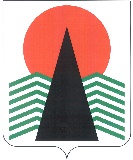 Сельское поселение СингапайНефтеюганский районХанты-Мансийский автономный округ – ЮграАДМИНИСТРАЦИЯ СЕЛЬСКОГО ПОСЕЛЕНИЯ СИНГАПАЙПОСТАНОВЛЕНИЕ29.07.2022                                                                                     № 233п.СингапайОб утверждении проекта планировки и проекта межевания территории садоводческого некоммерческого товарищества «Север»	В соответствии с Градостроительным кодексом Российской Федерации, Федеральным законом от 06.10.2003 № 131-ФЗ «Об общих принципах организации местного самоуправления в Российской Федерации», Уставом сельского поселения Сингапай, постановлением администрации сельского поселения Сингапай от 18.11.2013 №120 «Об утверждении порядка подготовки документации по планировке территории, разрабатываемой на основании решений органов местного самоуправления сельского поселения Сингапай», на основании протоколов от 23.10.2019 №1 и 26.06.2022 №1 общего собрания участников садоводческого некоммерческого товарищества «Север», заявления от председателя садоводческого некоммерческого товарищества «Север» от 29.06.2022 ПОСТАНОВЛЯЮ:Утвердить проект планировки и проект межевания территории садоводческого некоммерческого товарищества «Север» (далее – СНТ «Север») в отношении земельных участков с кадастровыми номерами 86:08:0020801:17186, 86:08:0020801:11564 расположенных по адресу: Ханты-Мансийский автономный округ - Югра, Нефтеюганский район, СНТ «Север» (приложение).Направить материалы документации по планировке территории СНТ «Север» в Комитет по градостроительству администрации Нефтеюганского района для размещения в информационной системе обеспечения градостроительной деятельности Нефтеюганского района.Настоящее постановление подлежит опубликованию в бюллетене «Сингапайский вестник» и размещению на официальном сайте органов местного самоуправления сельского поселения Сингапай.Исполняющий обязанностиглавы сельского поселения                                                     С.Е.Маденова                                          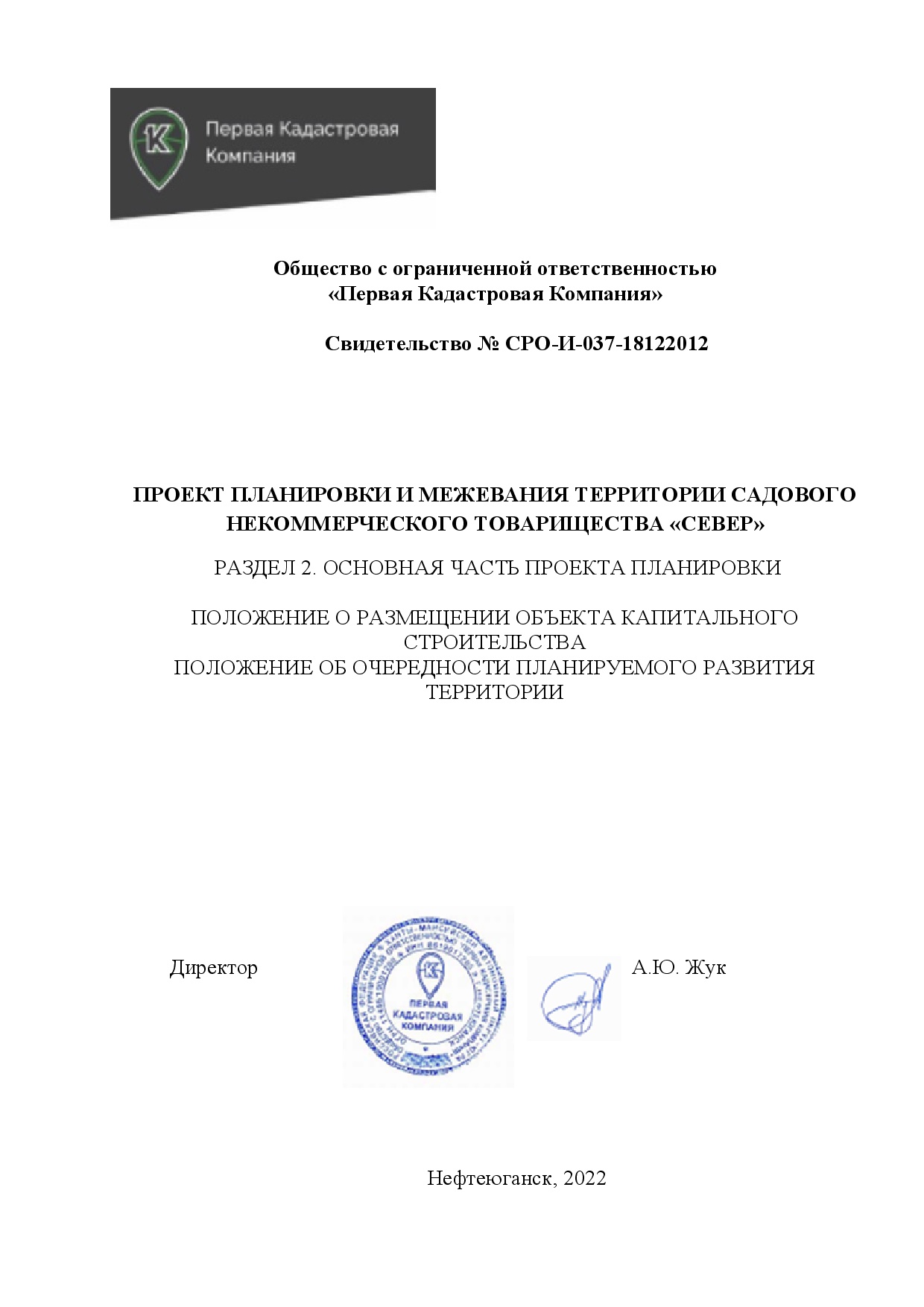 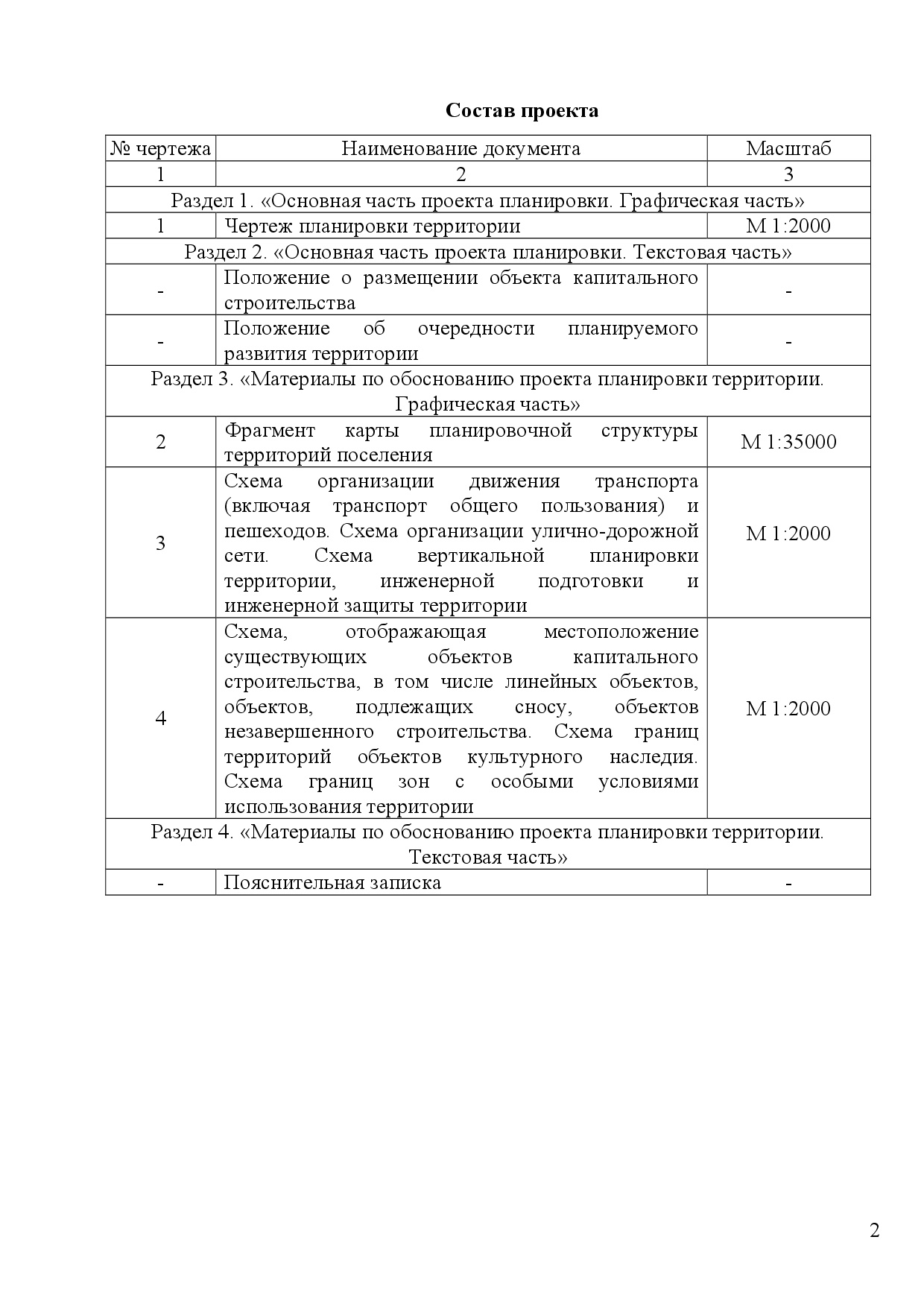 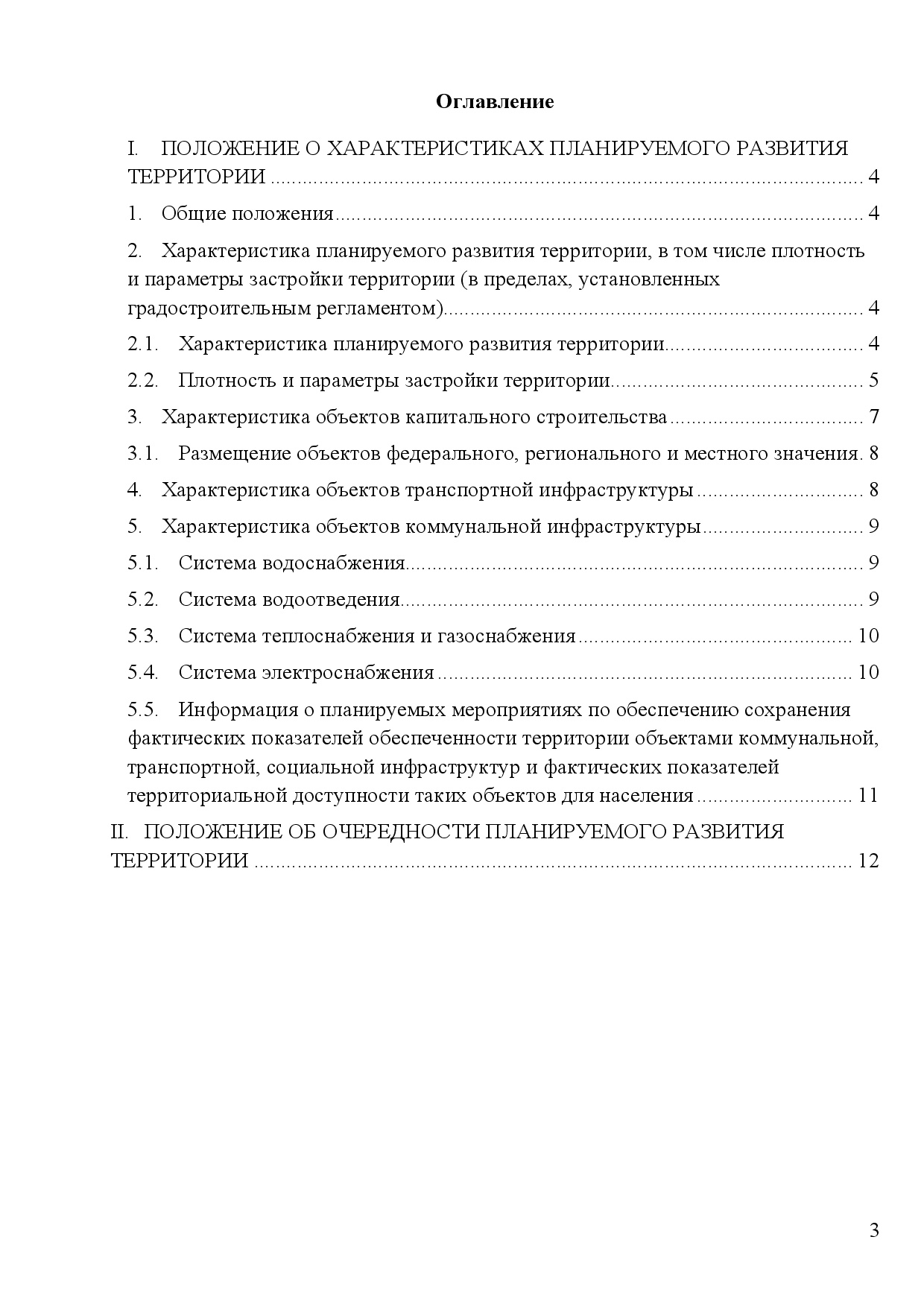 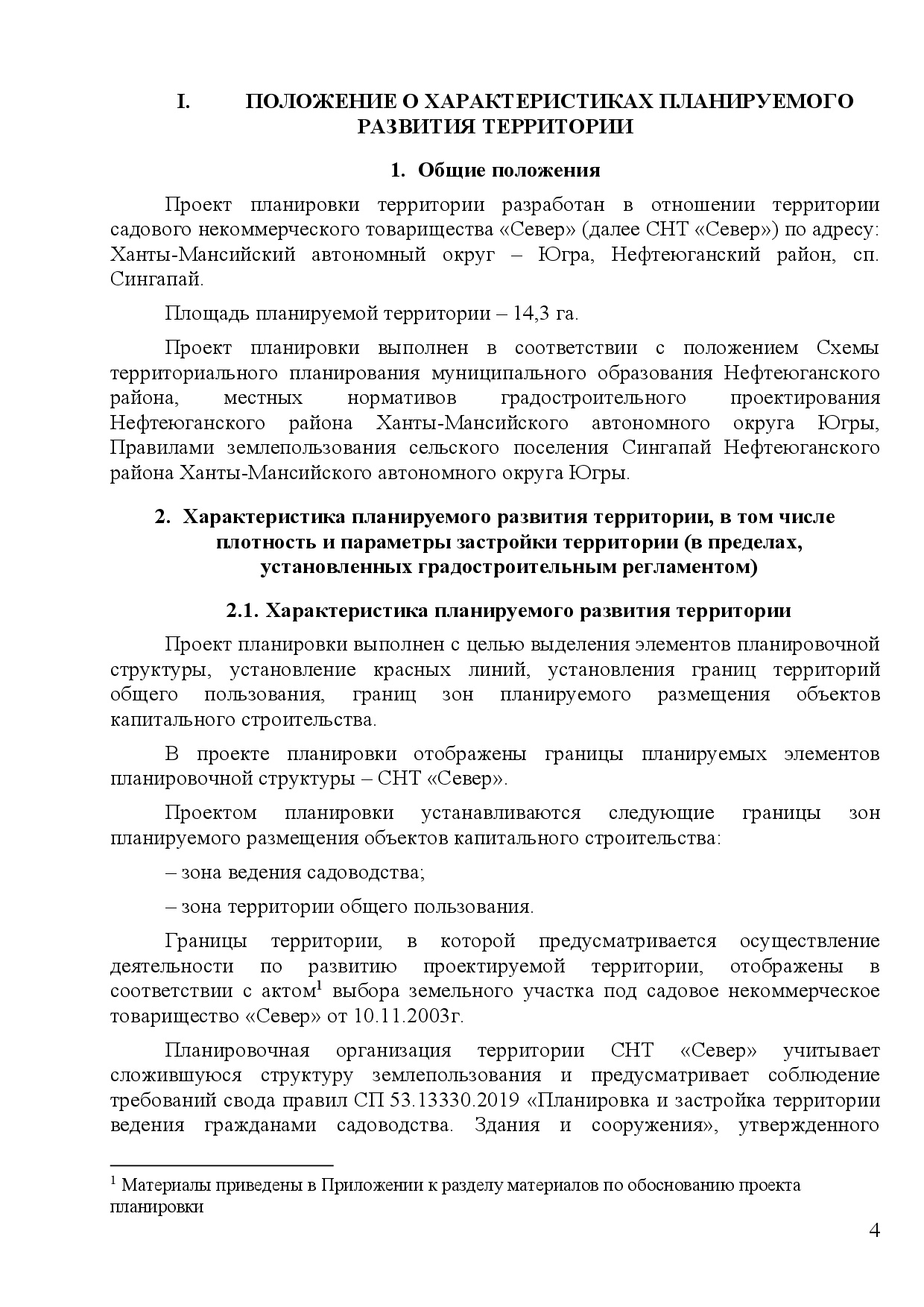 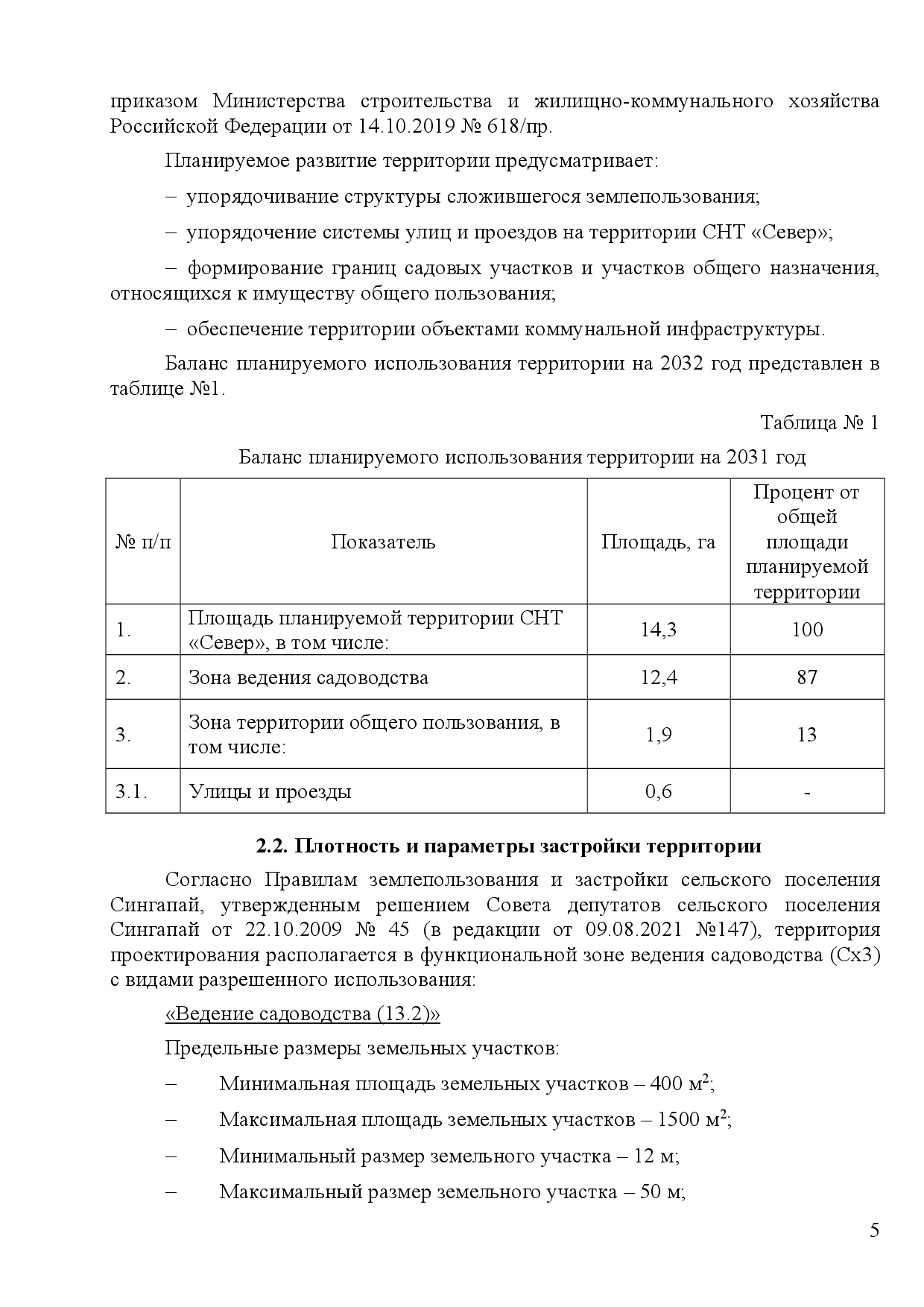 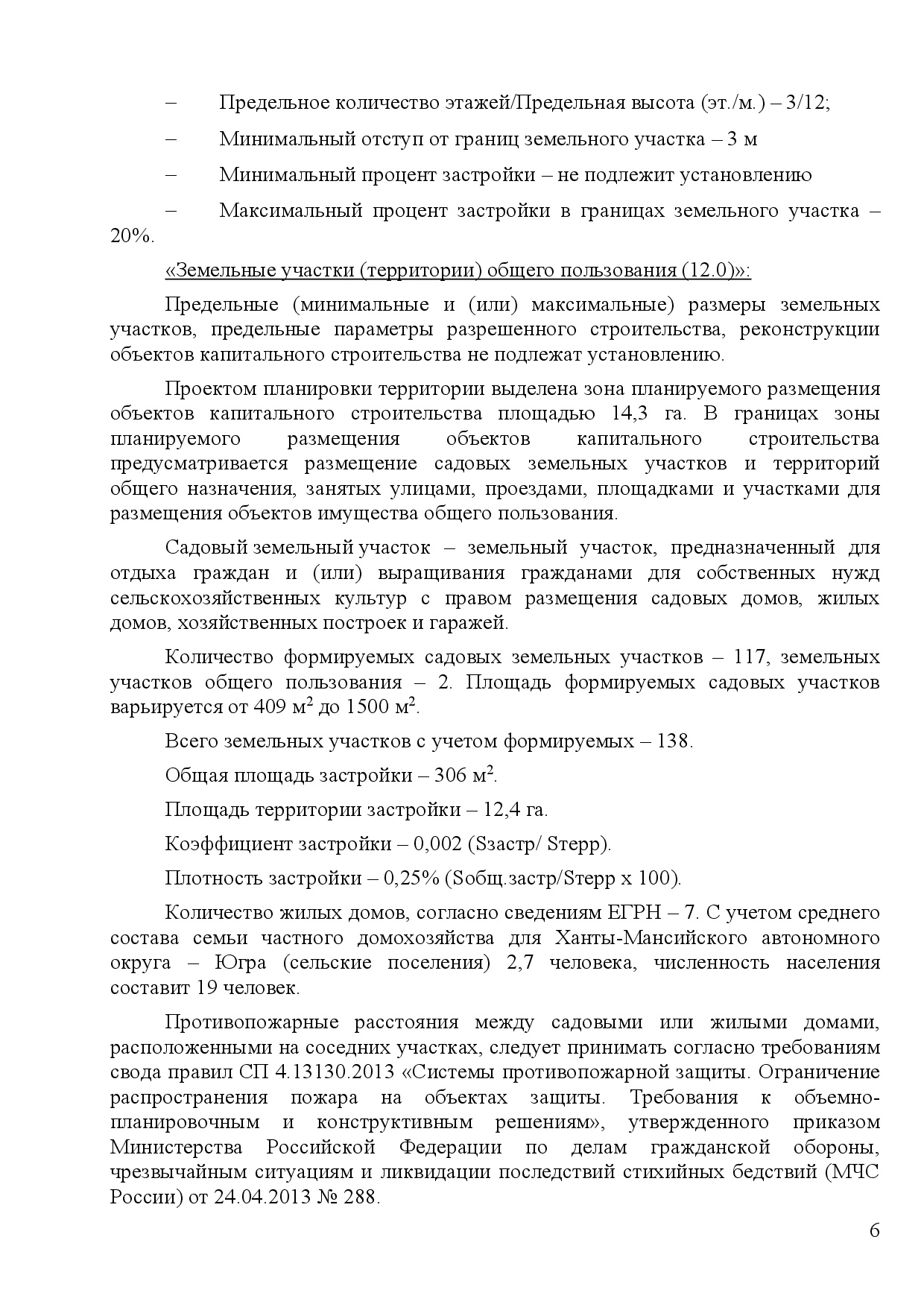 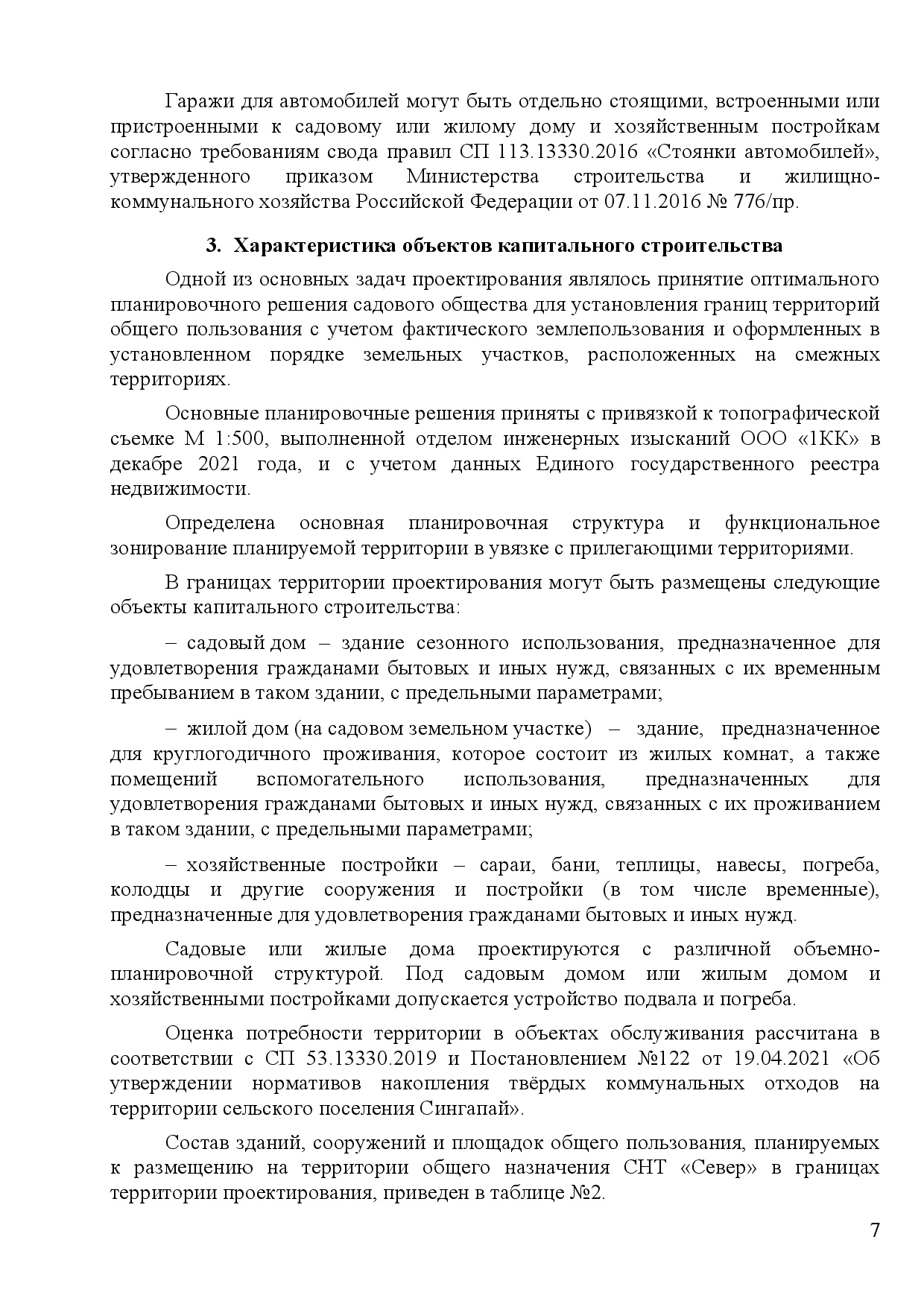 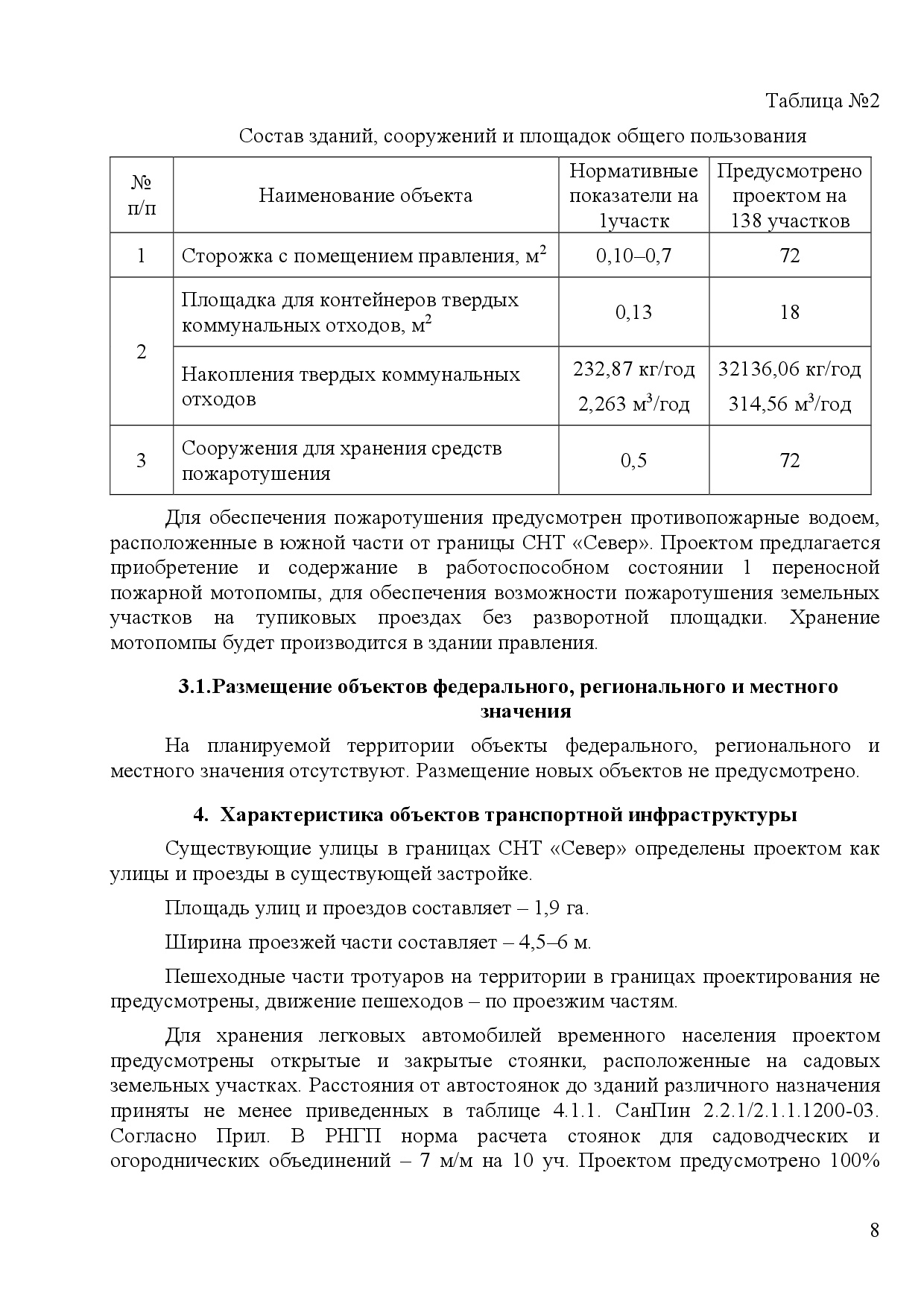 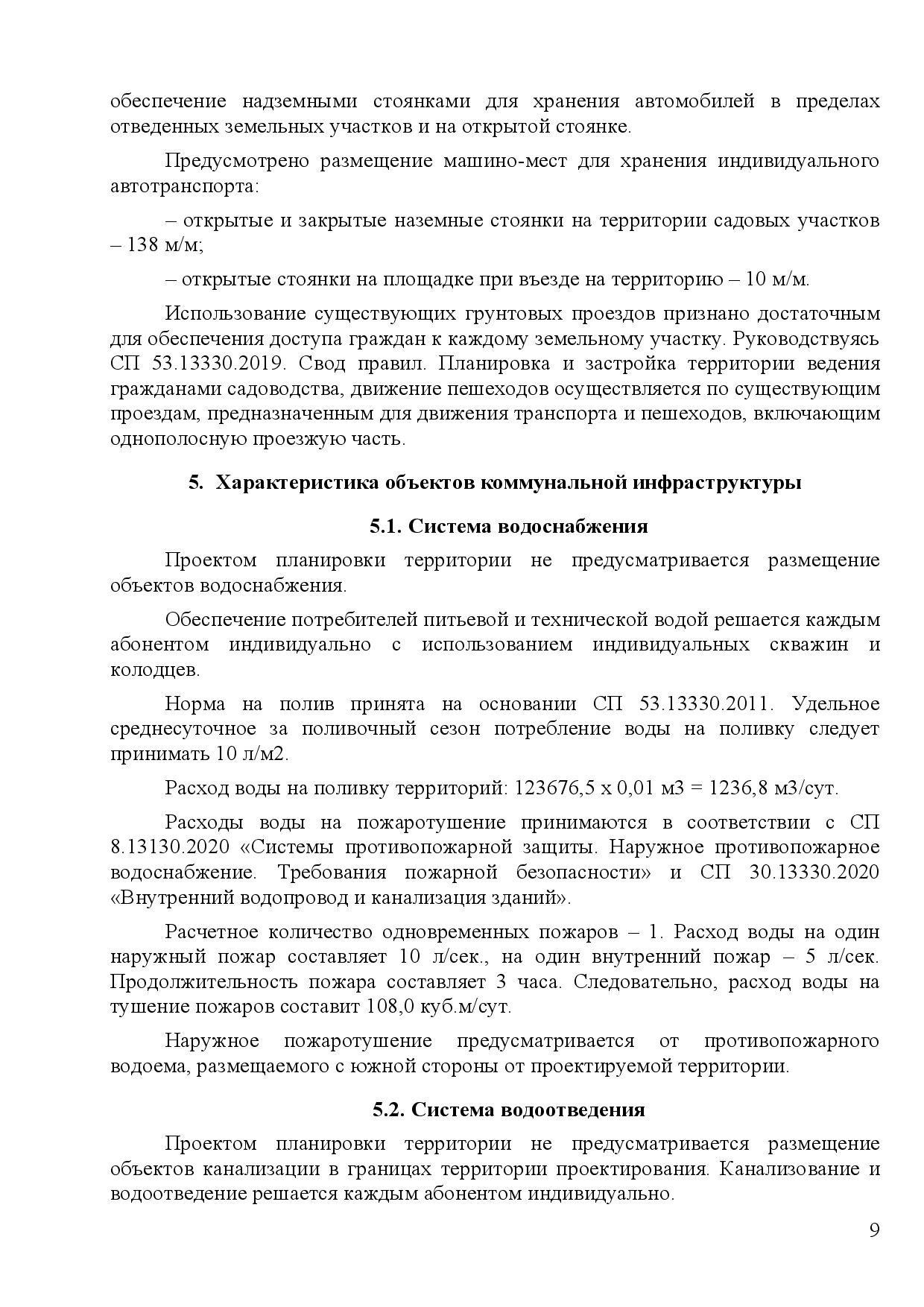 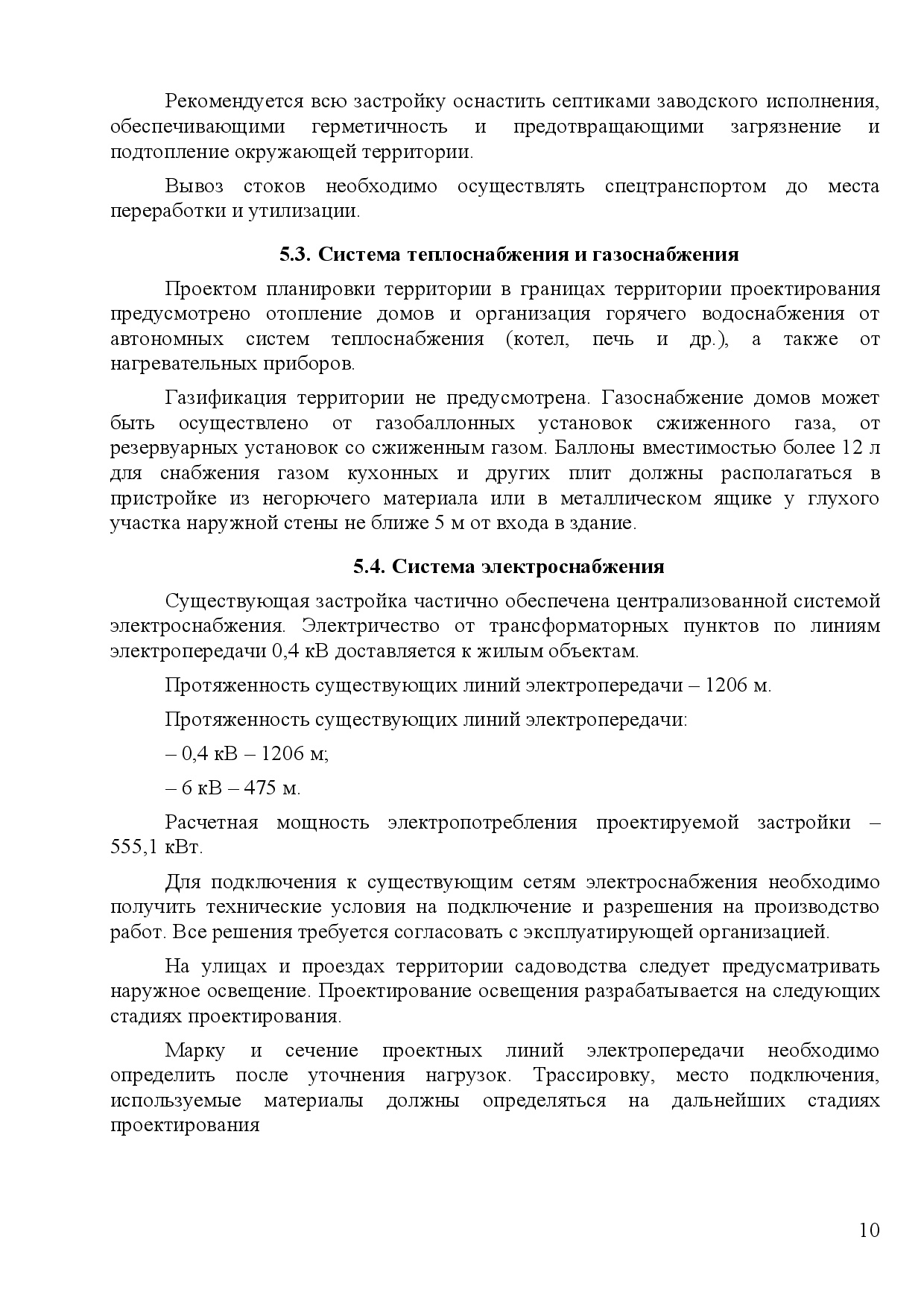 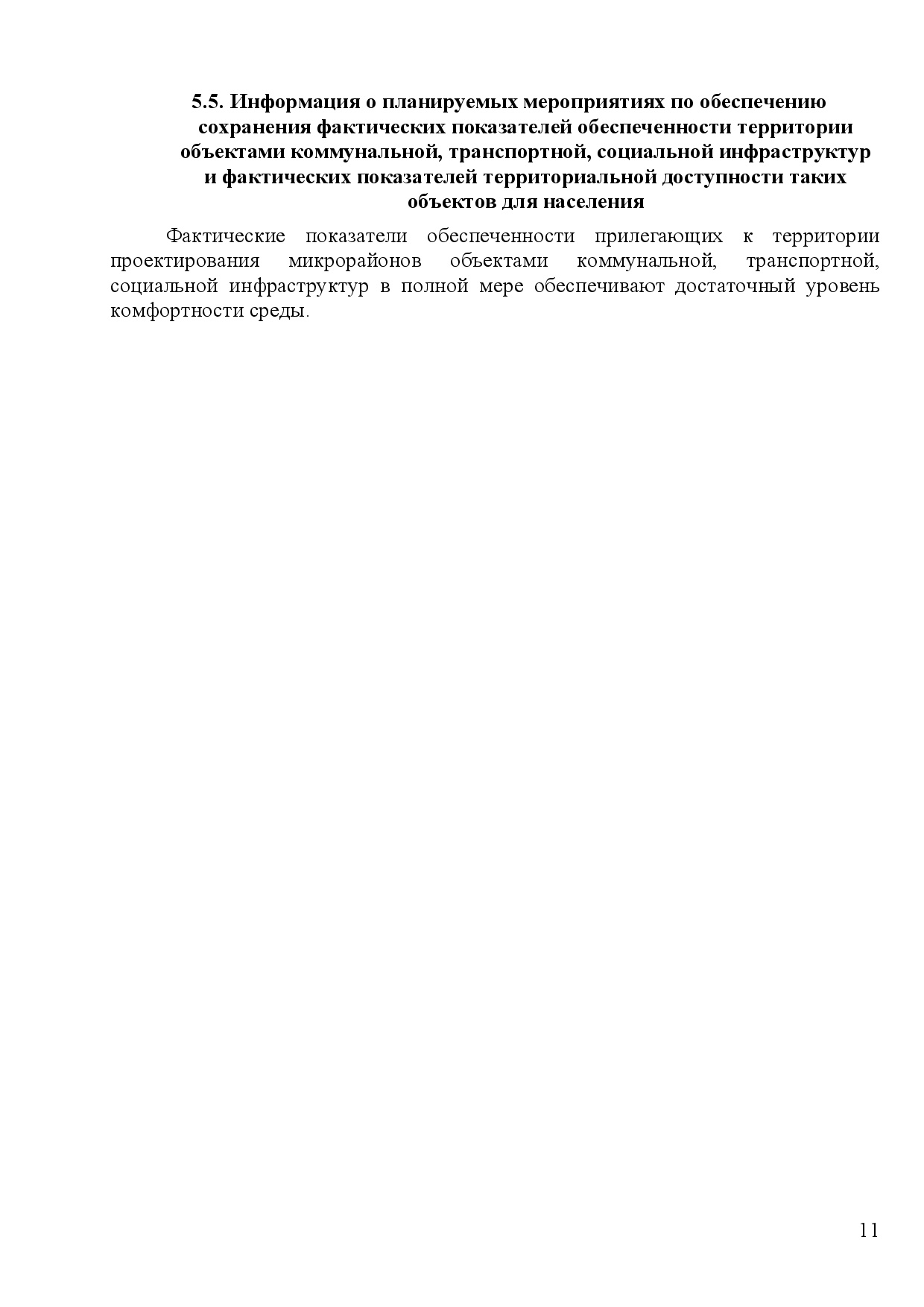 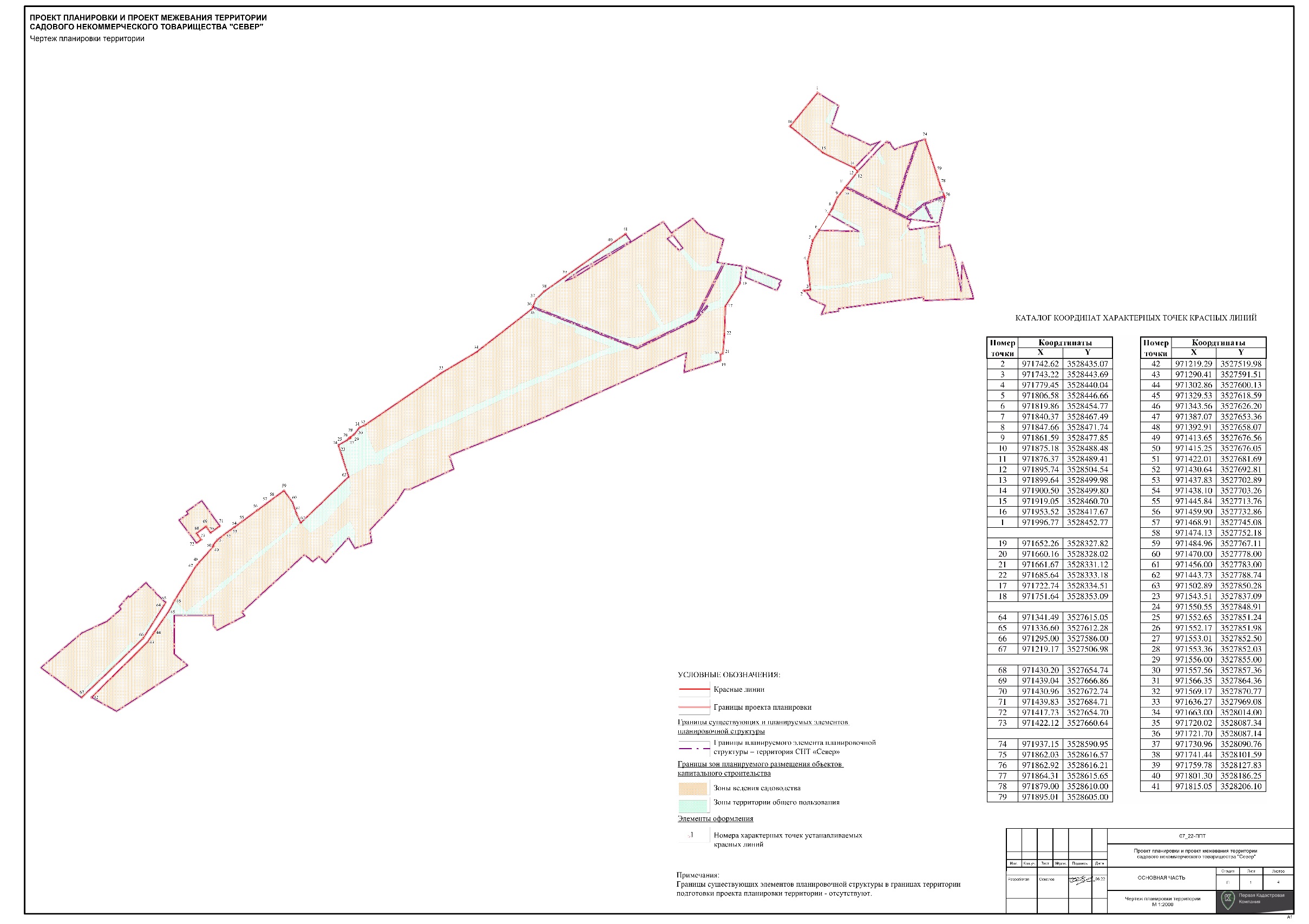 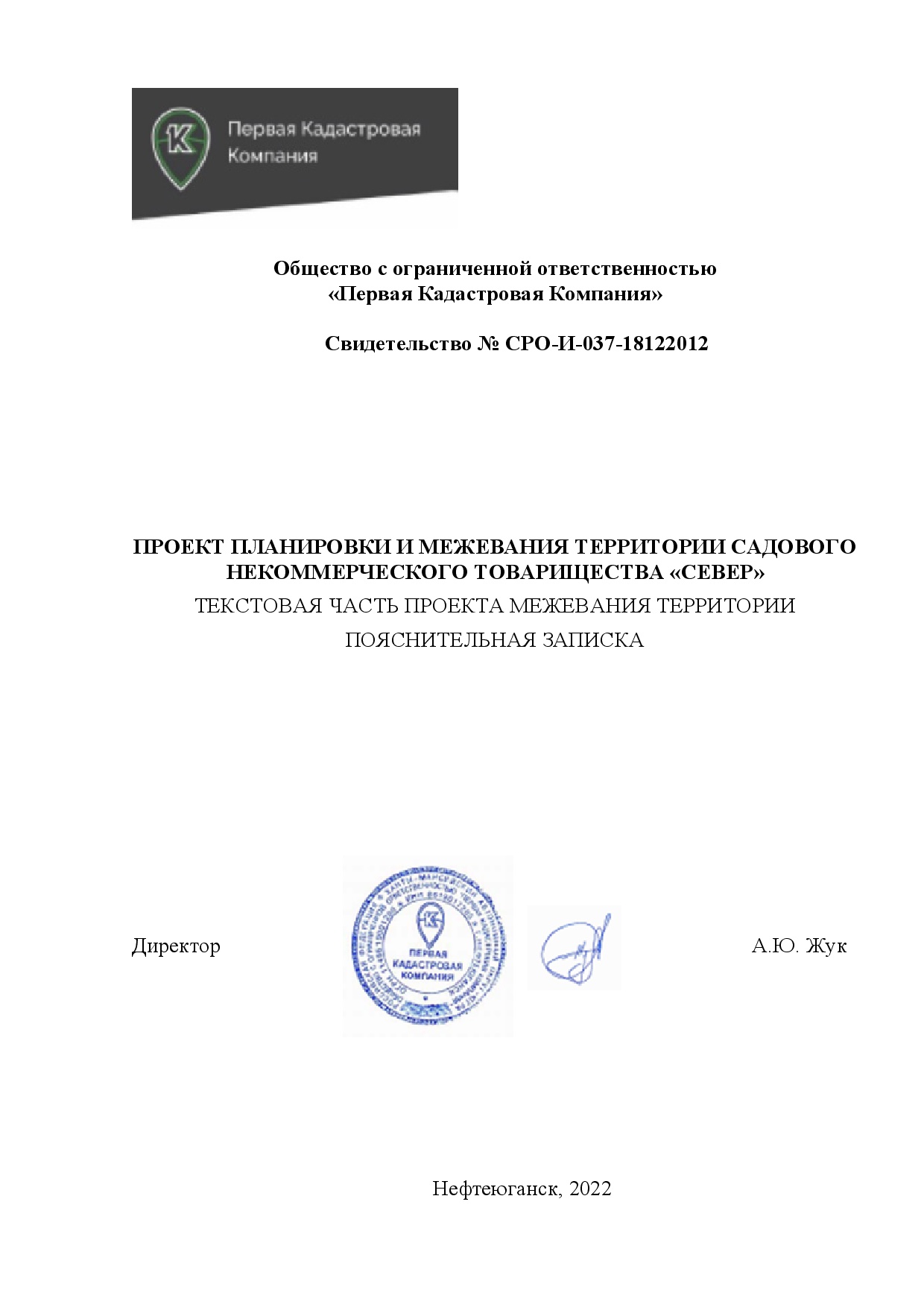 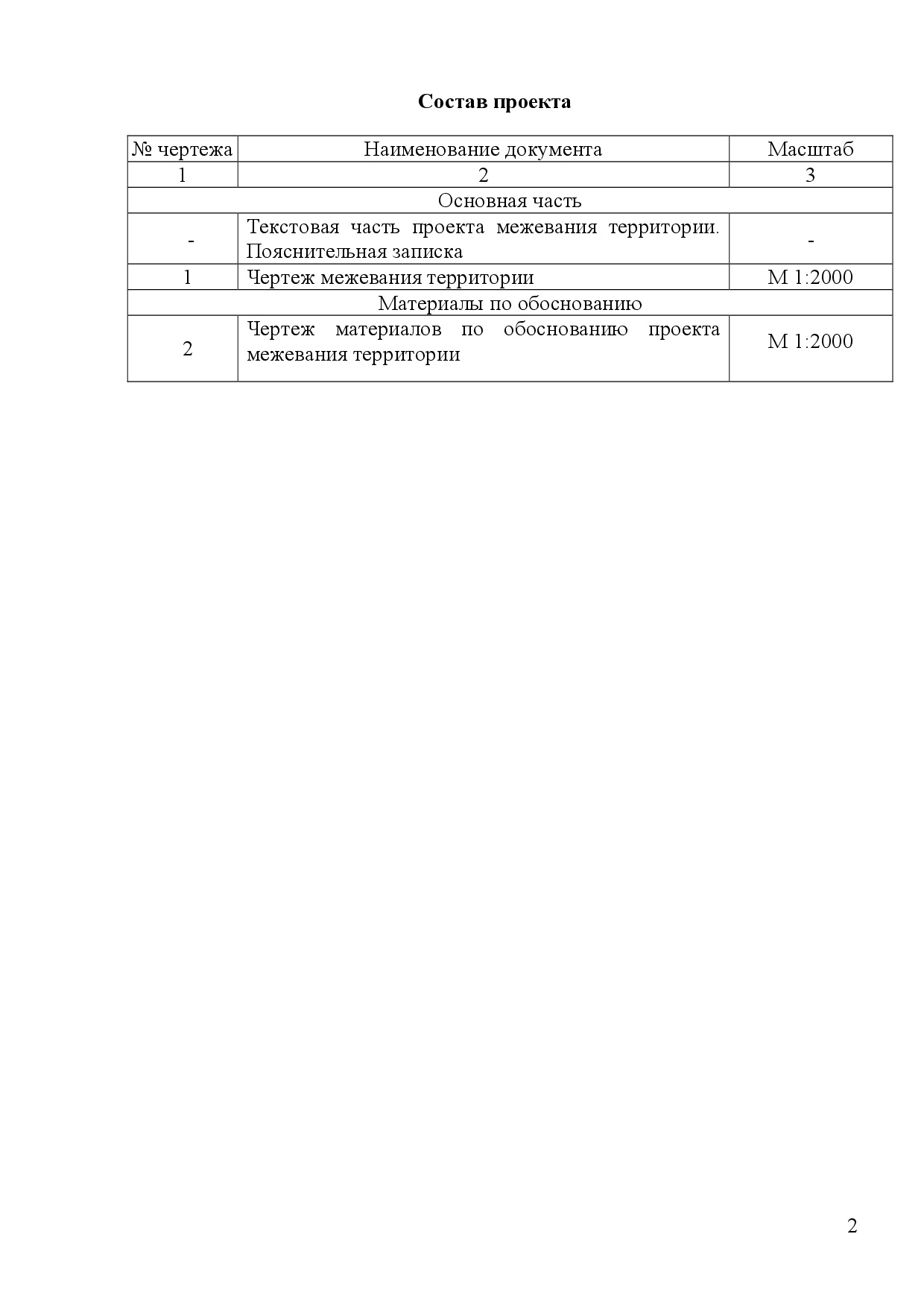 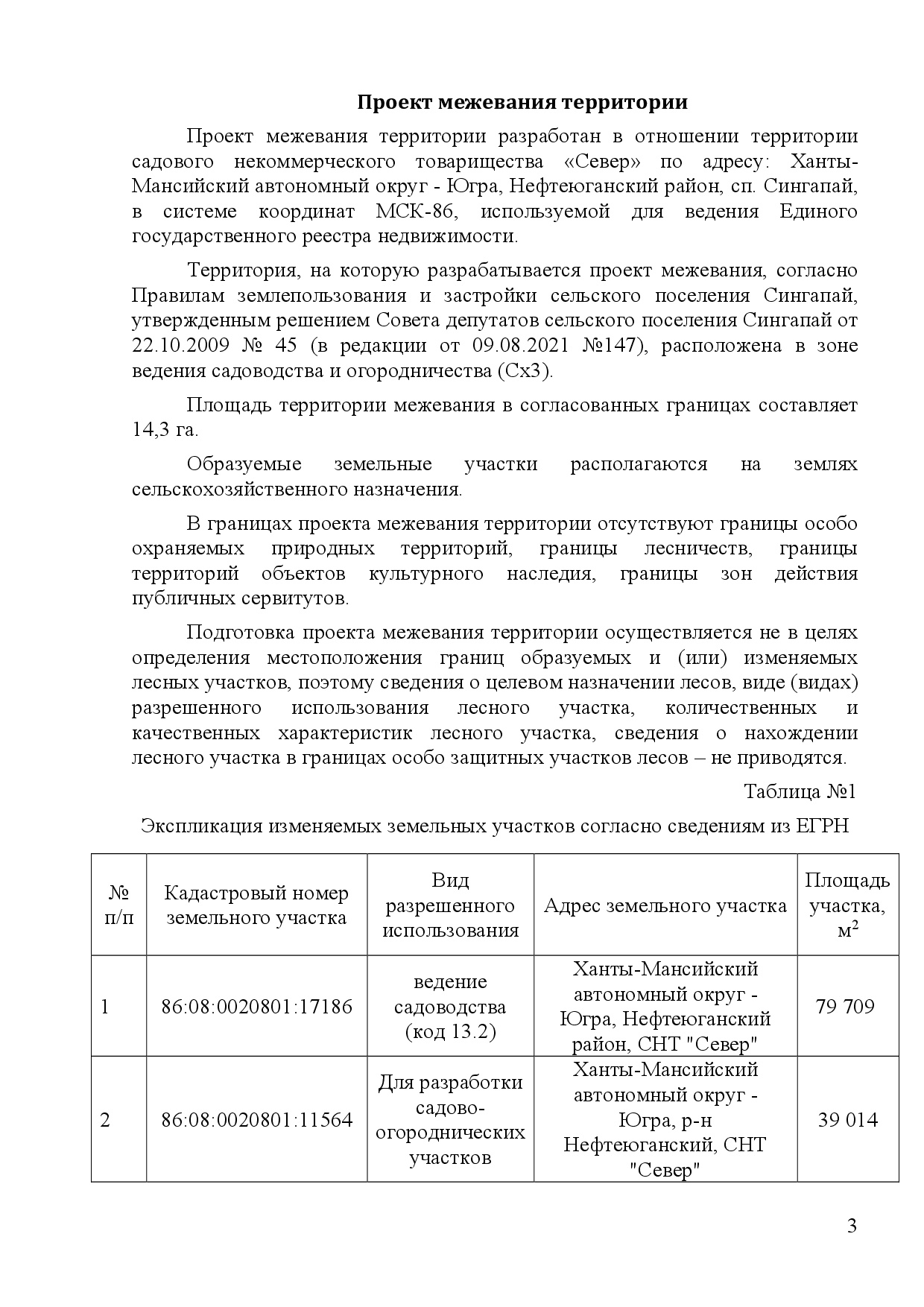 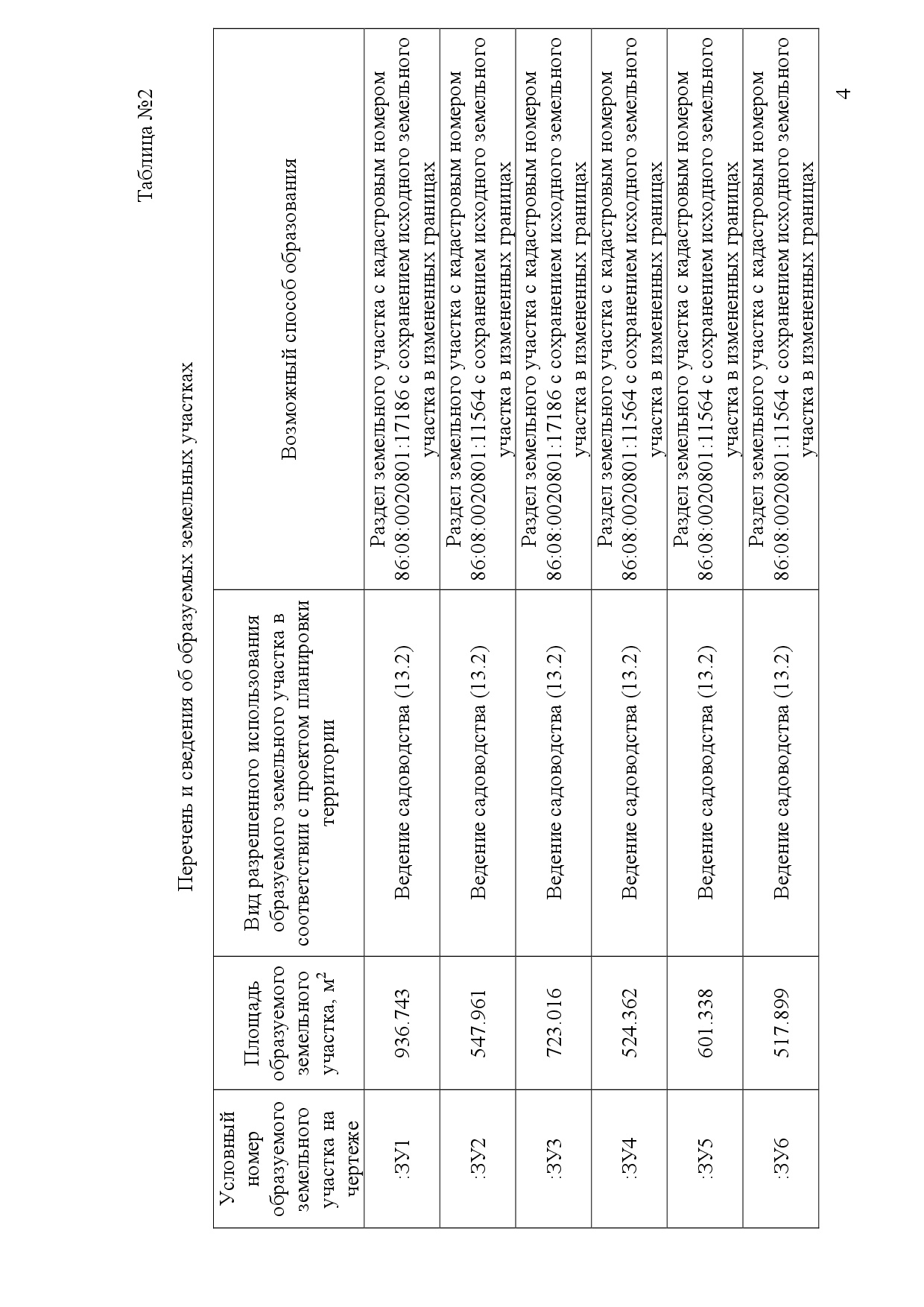 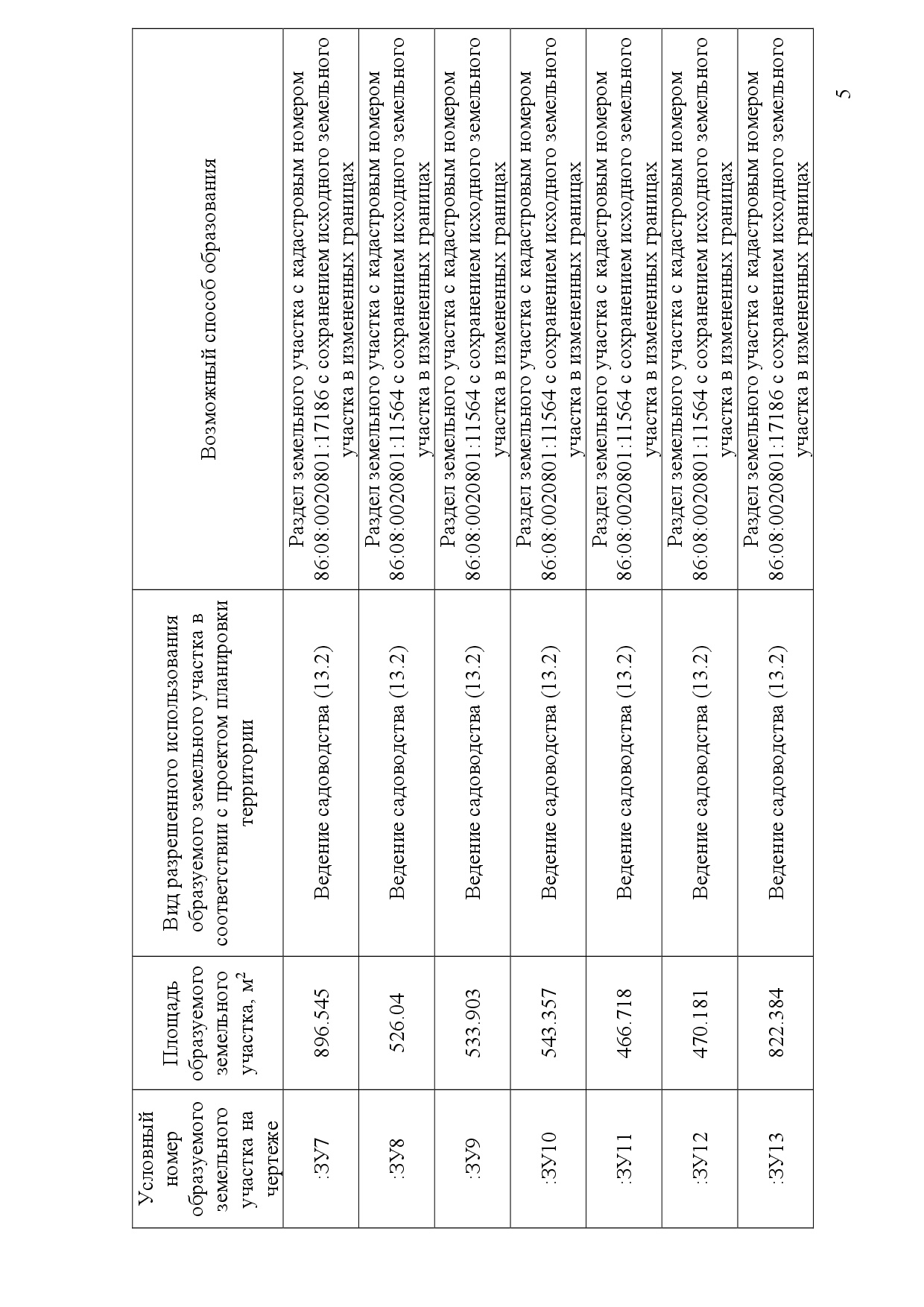 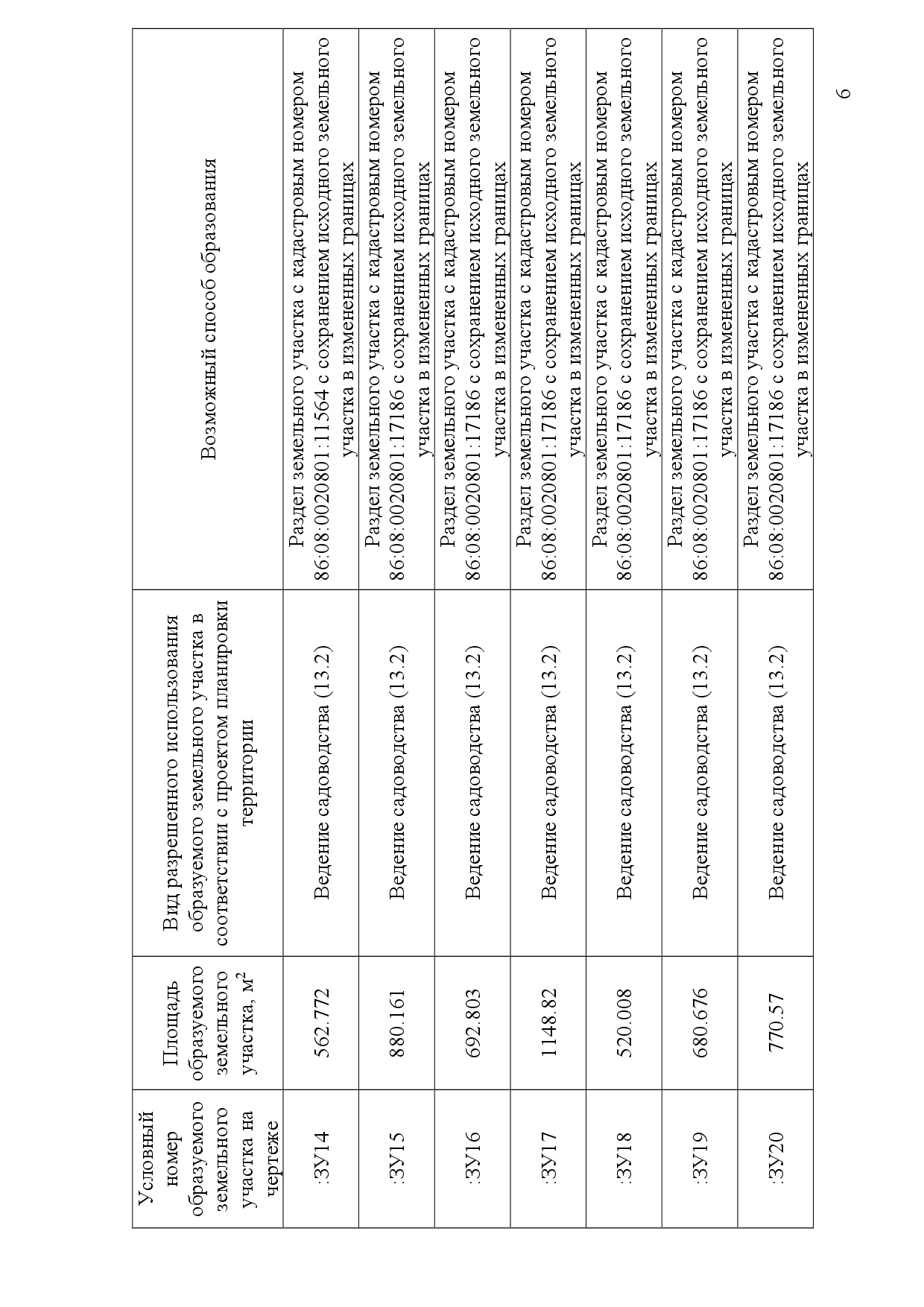 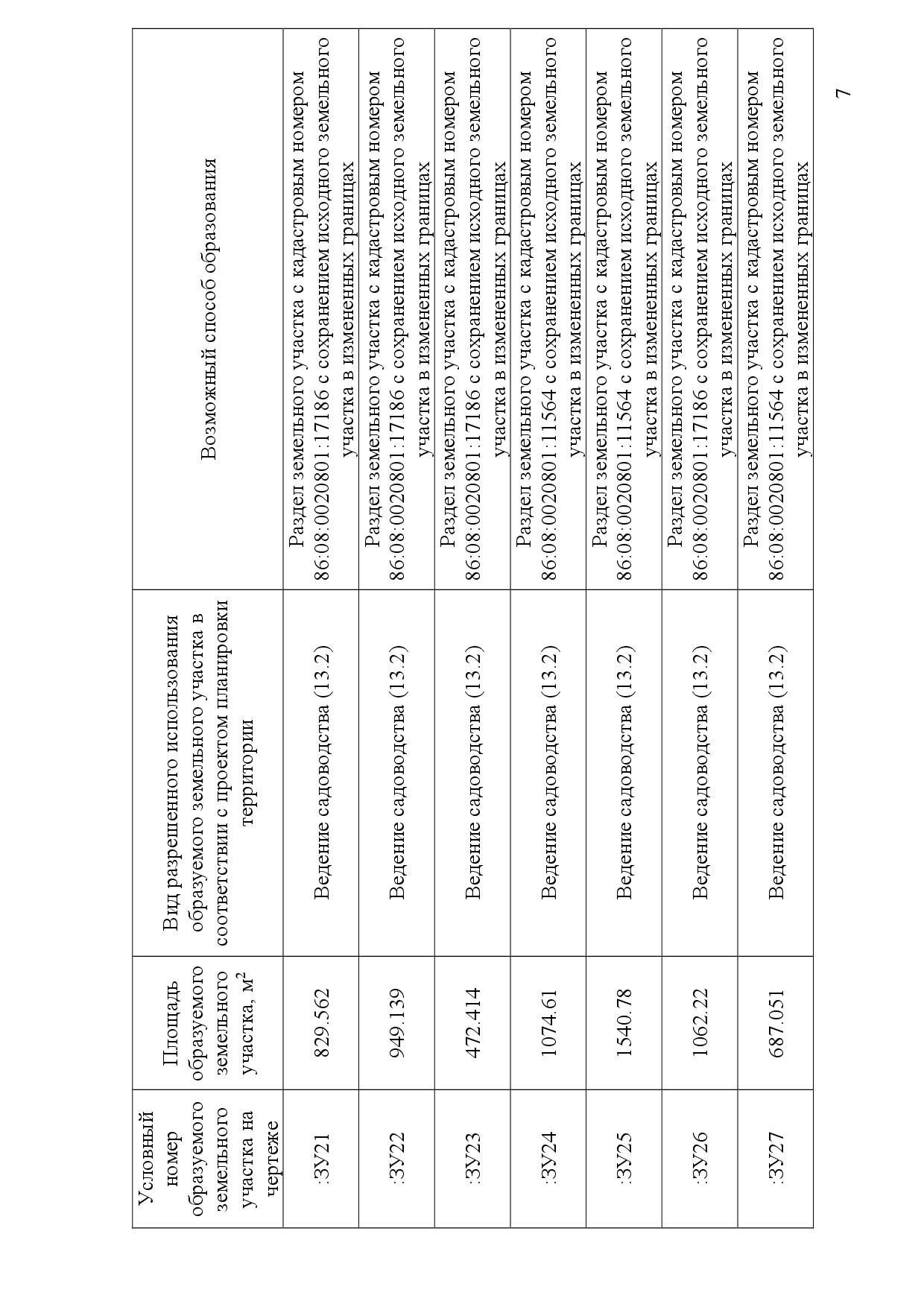 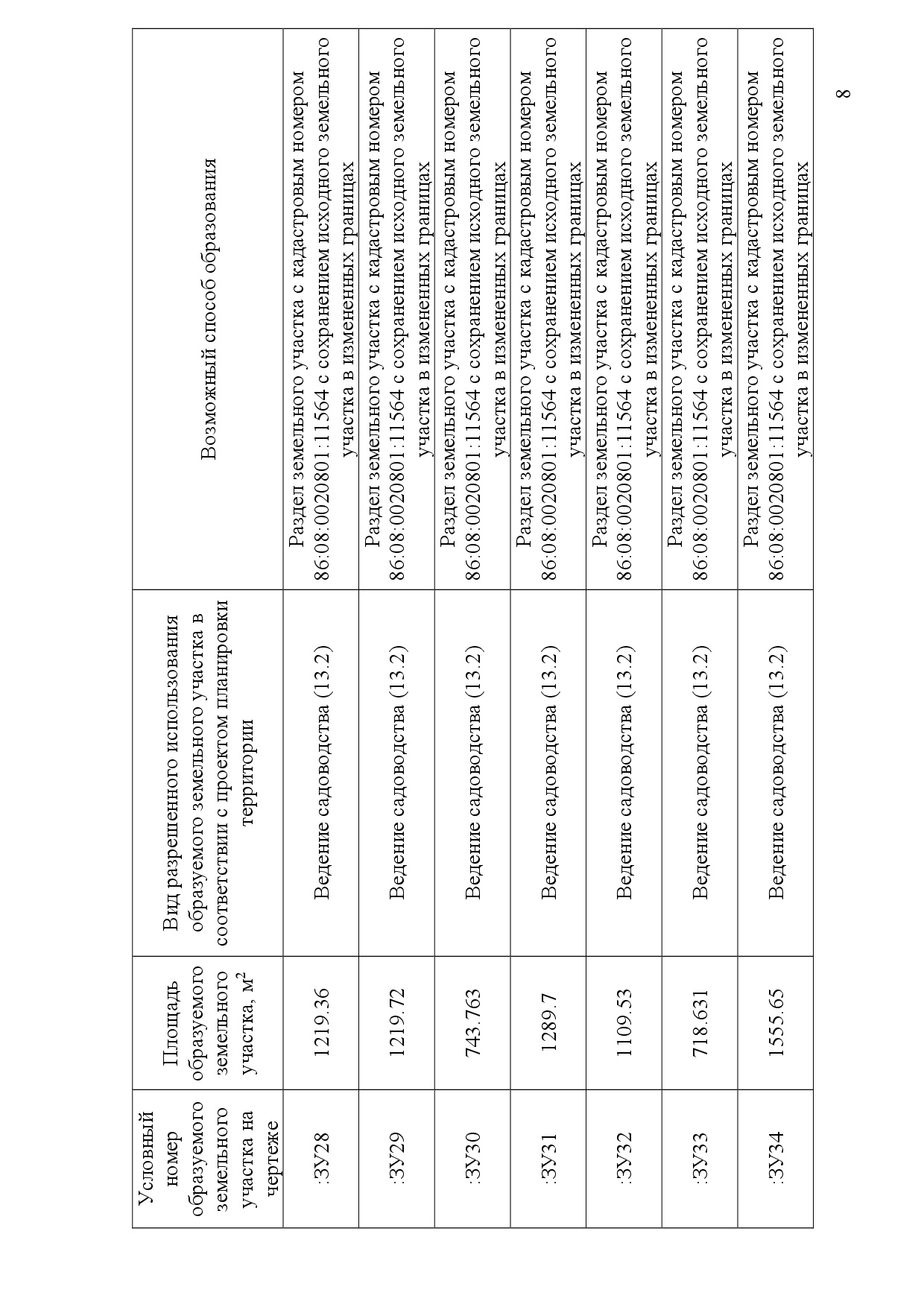 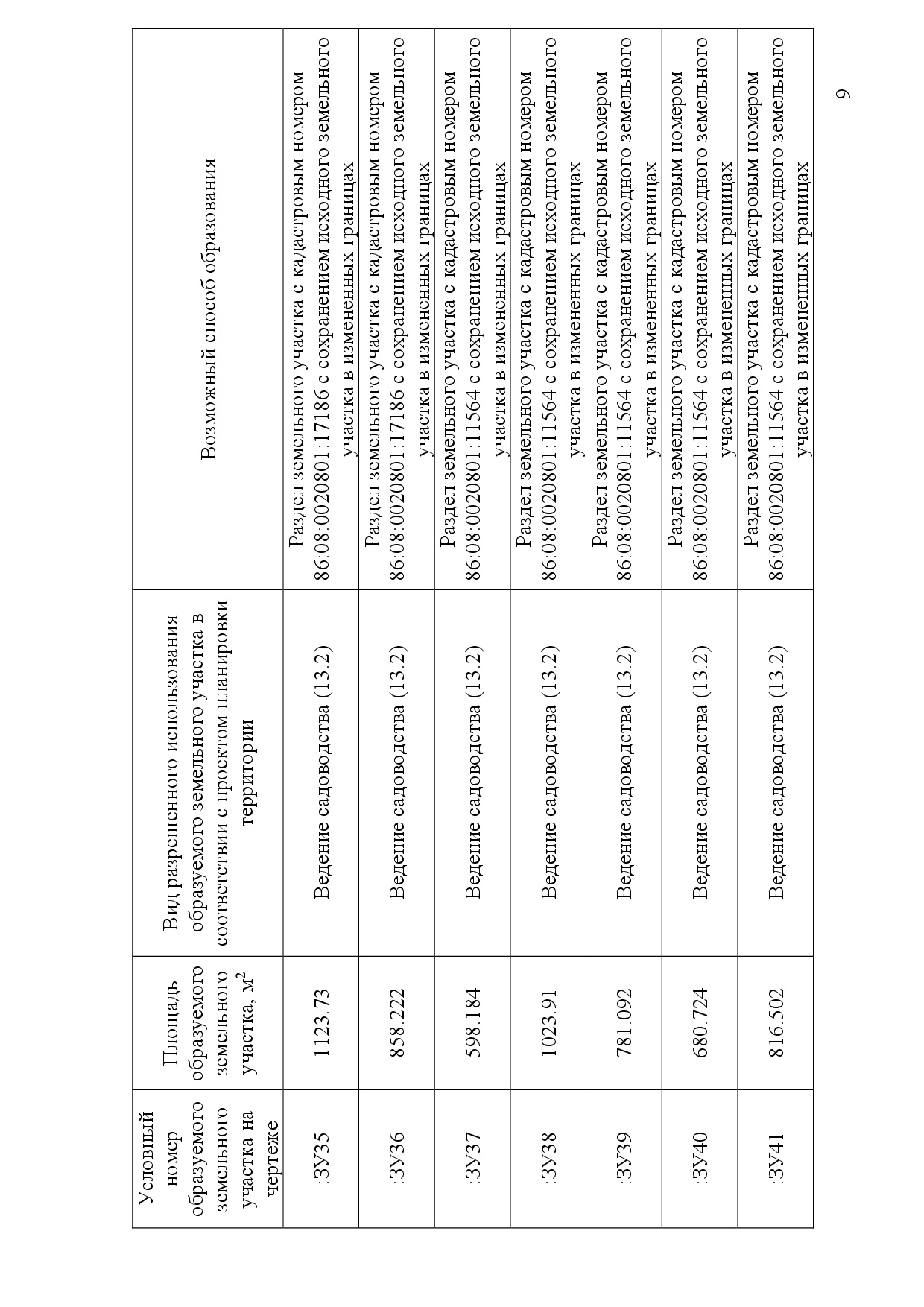 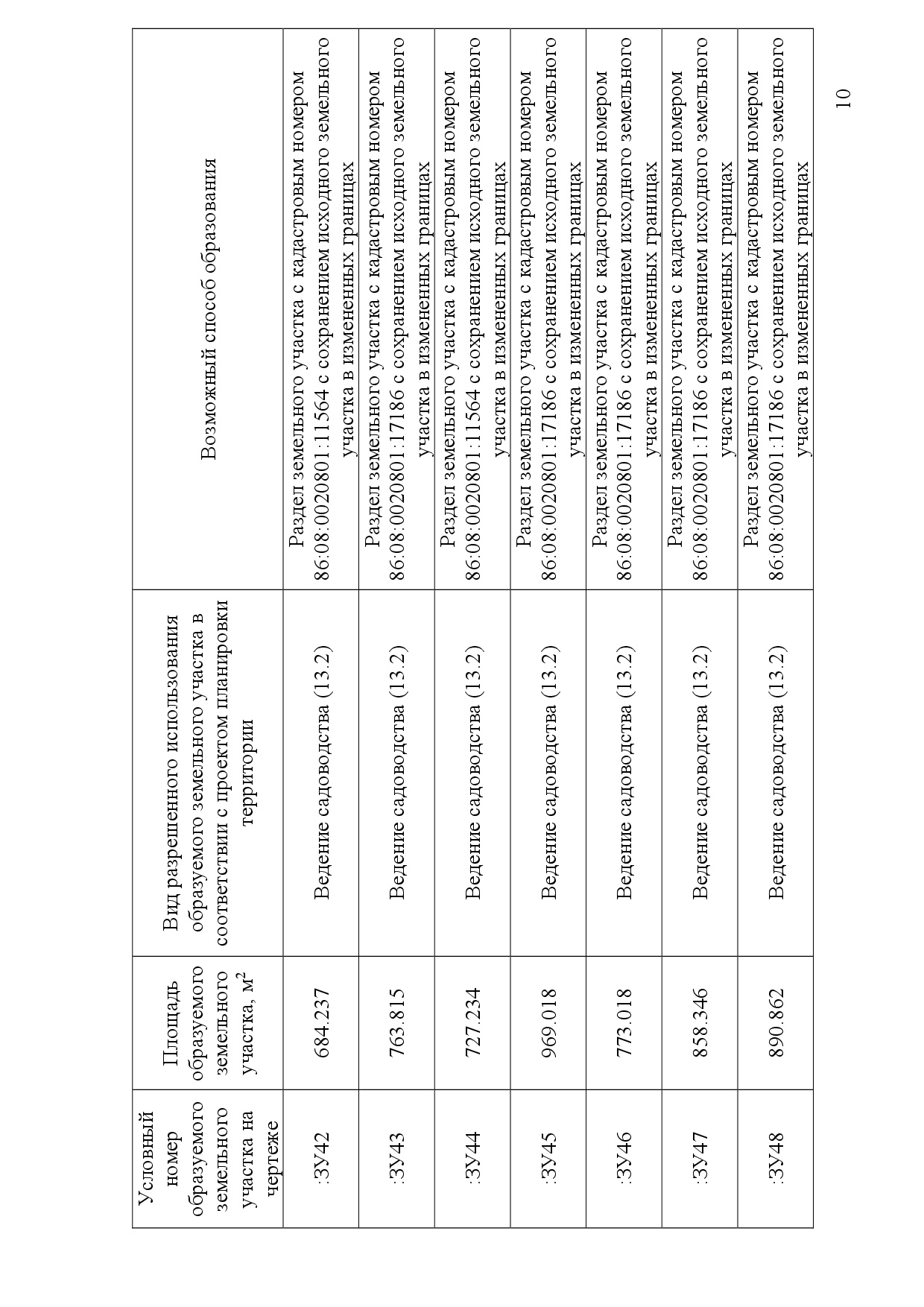 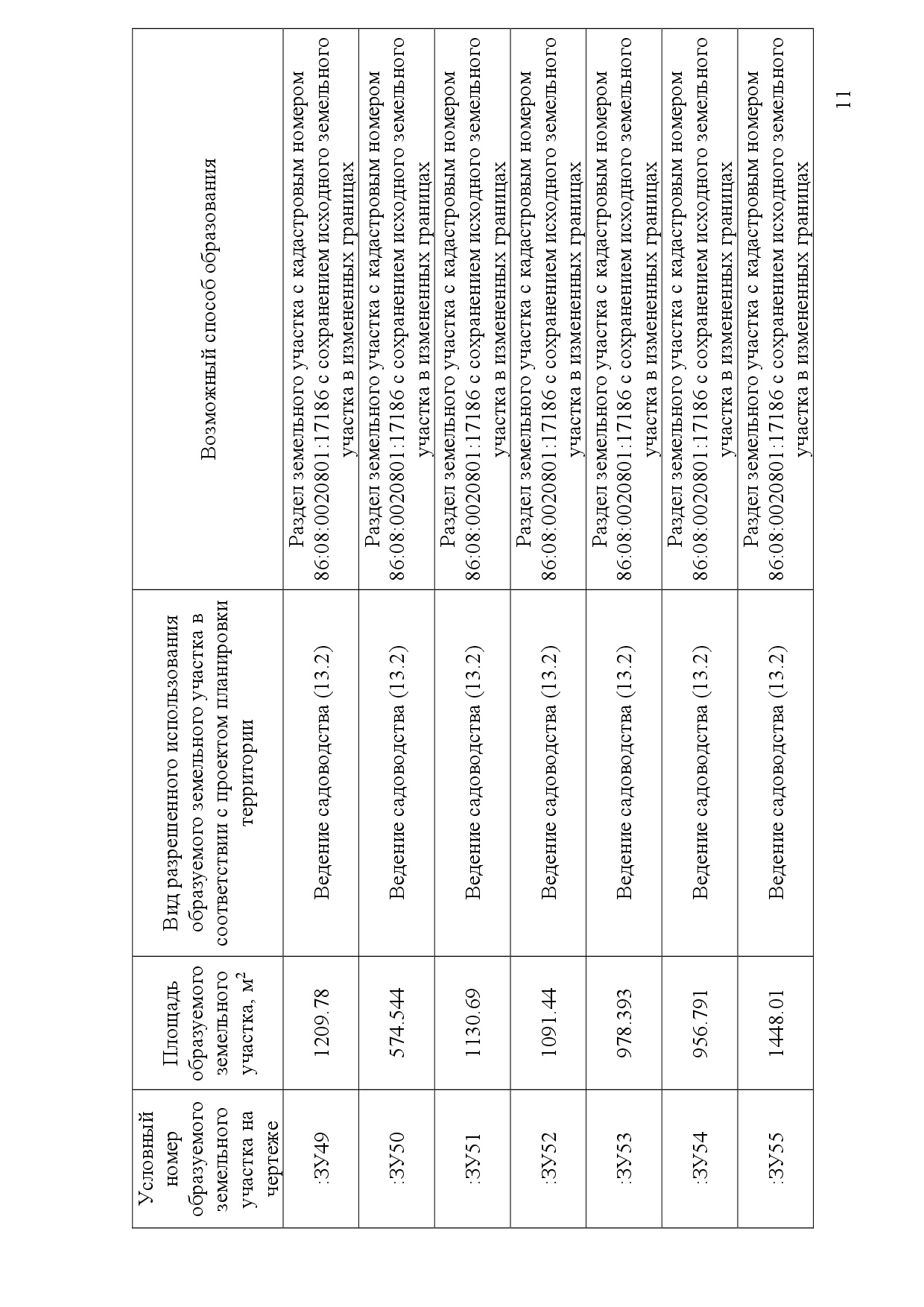 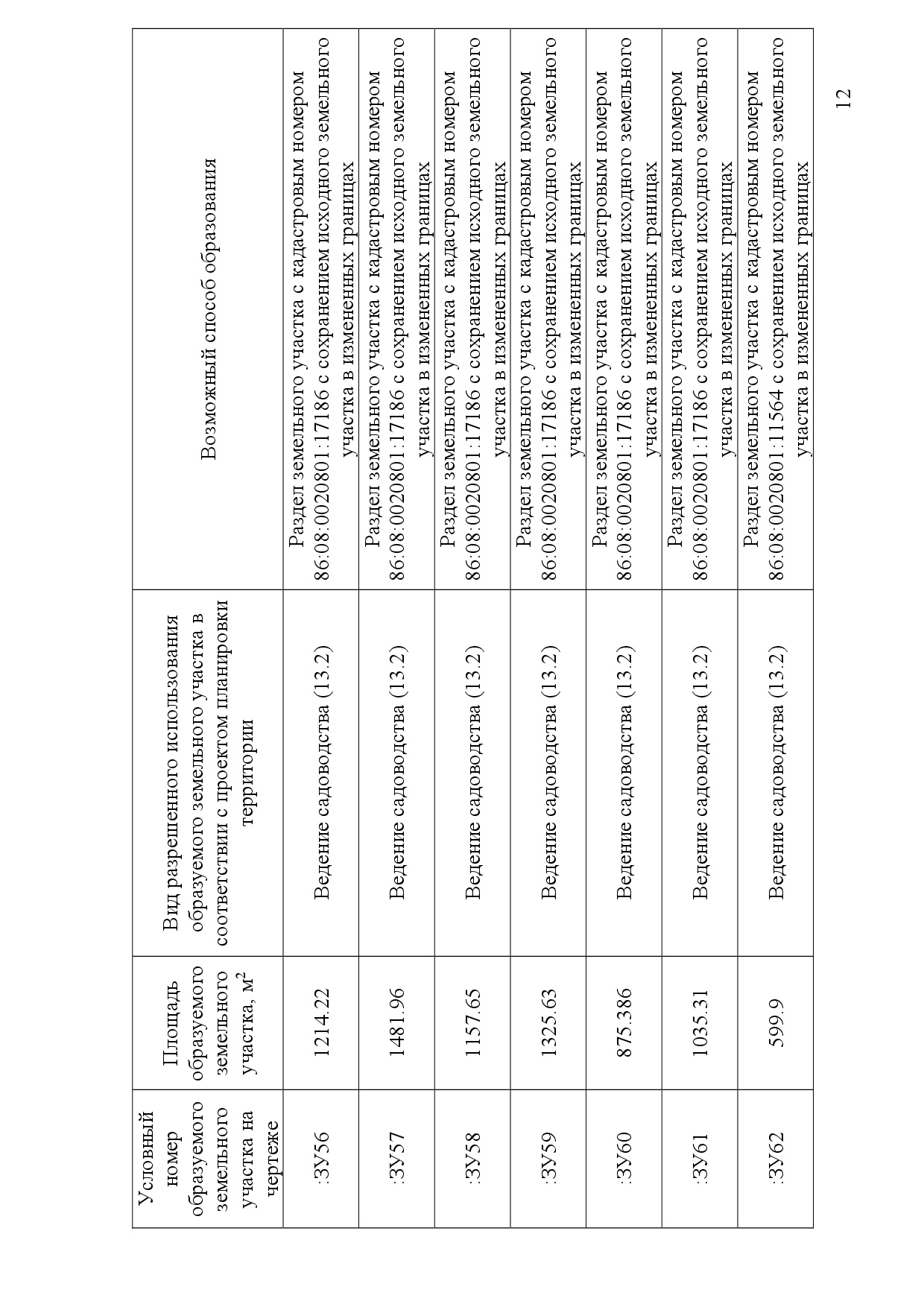 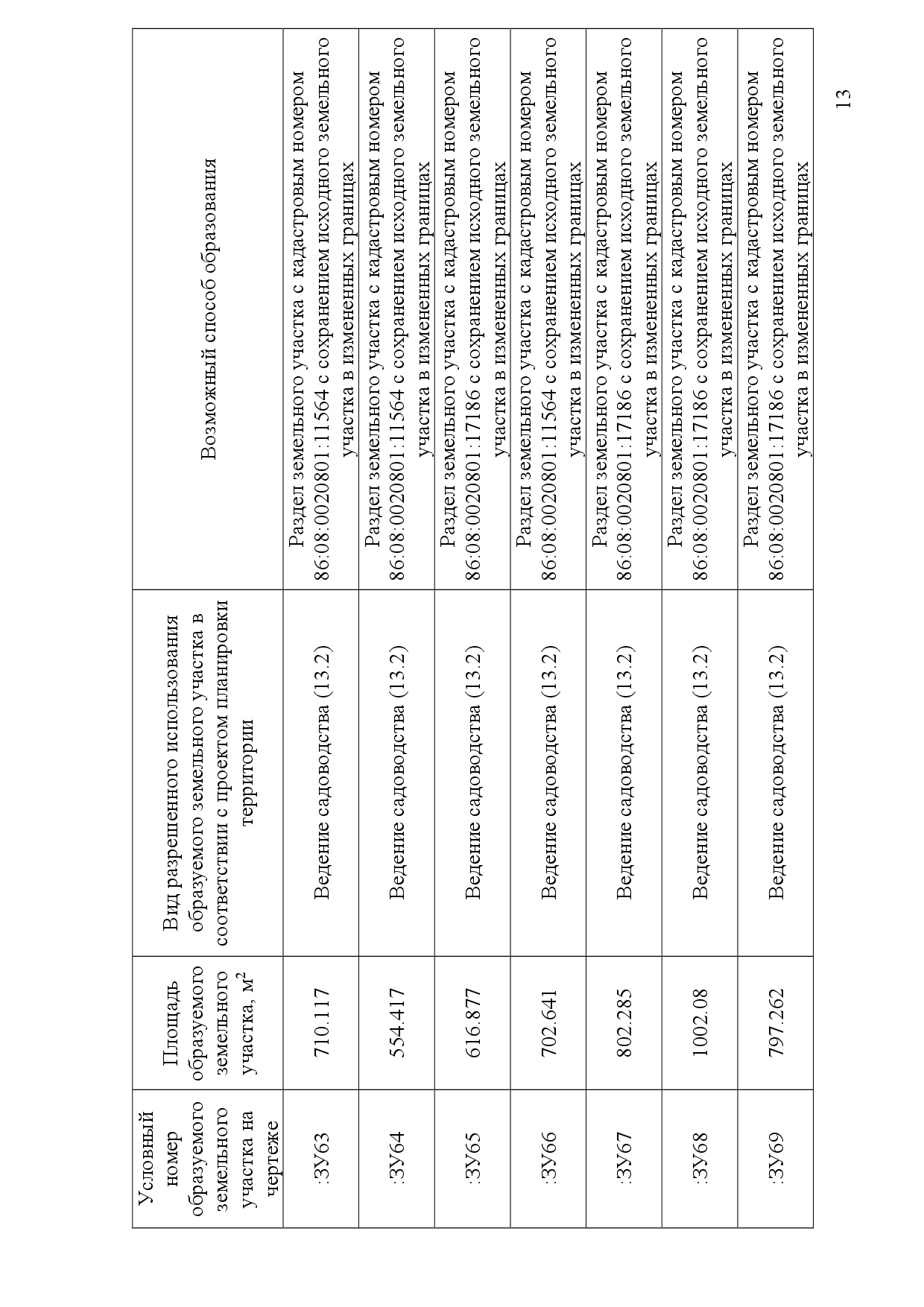 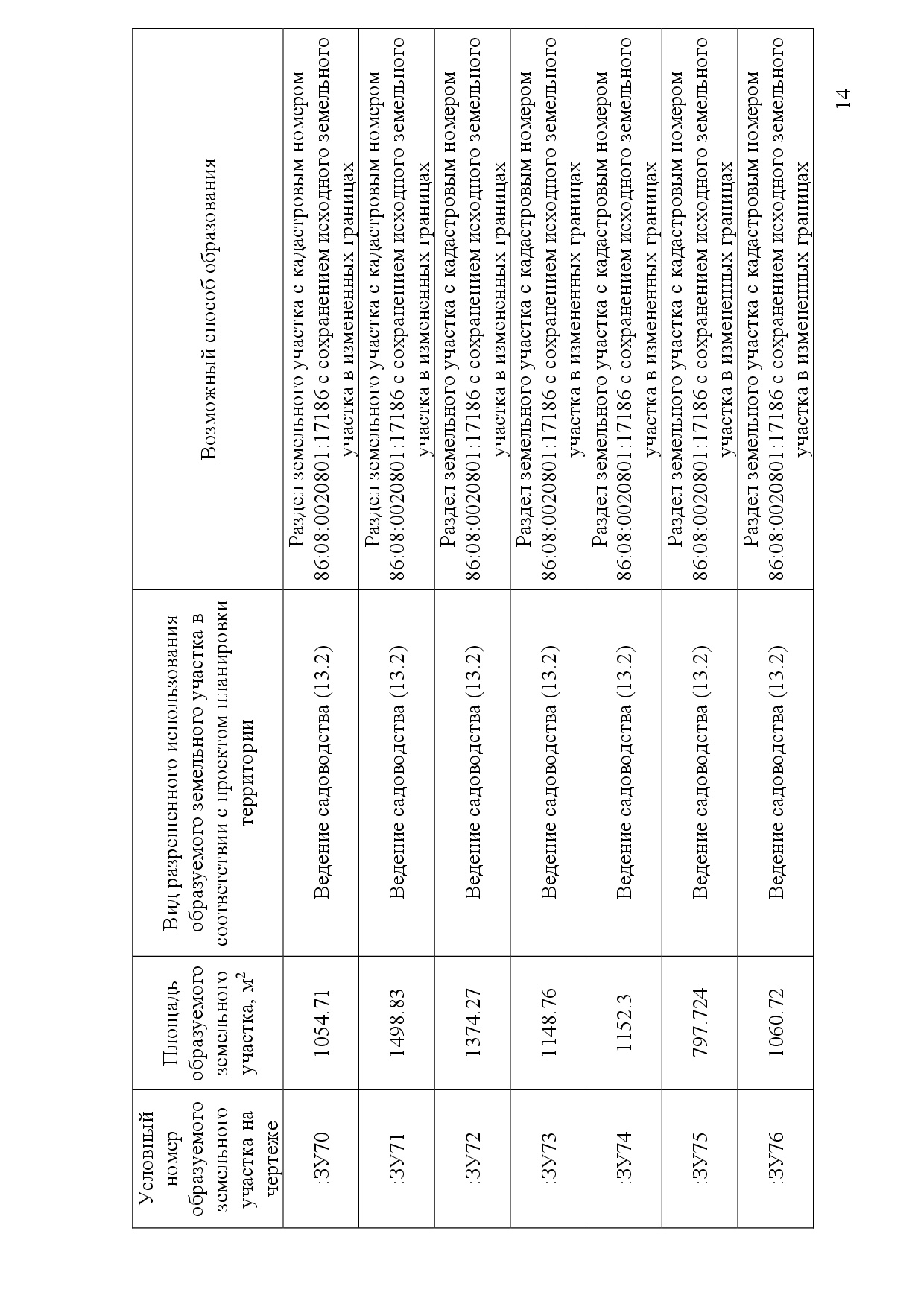 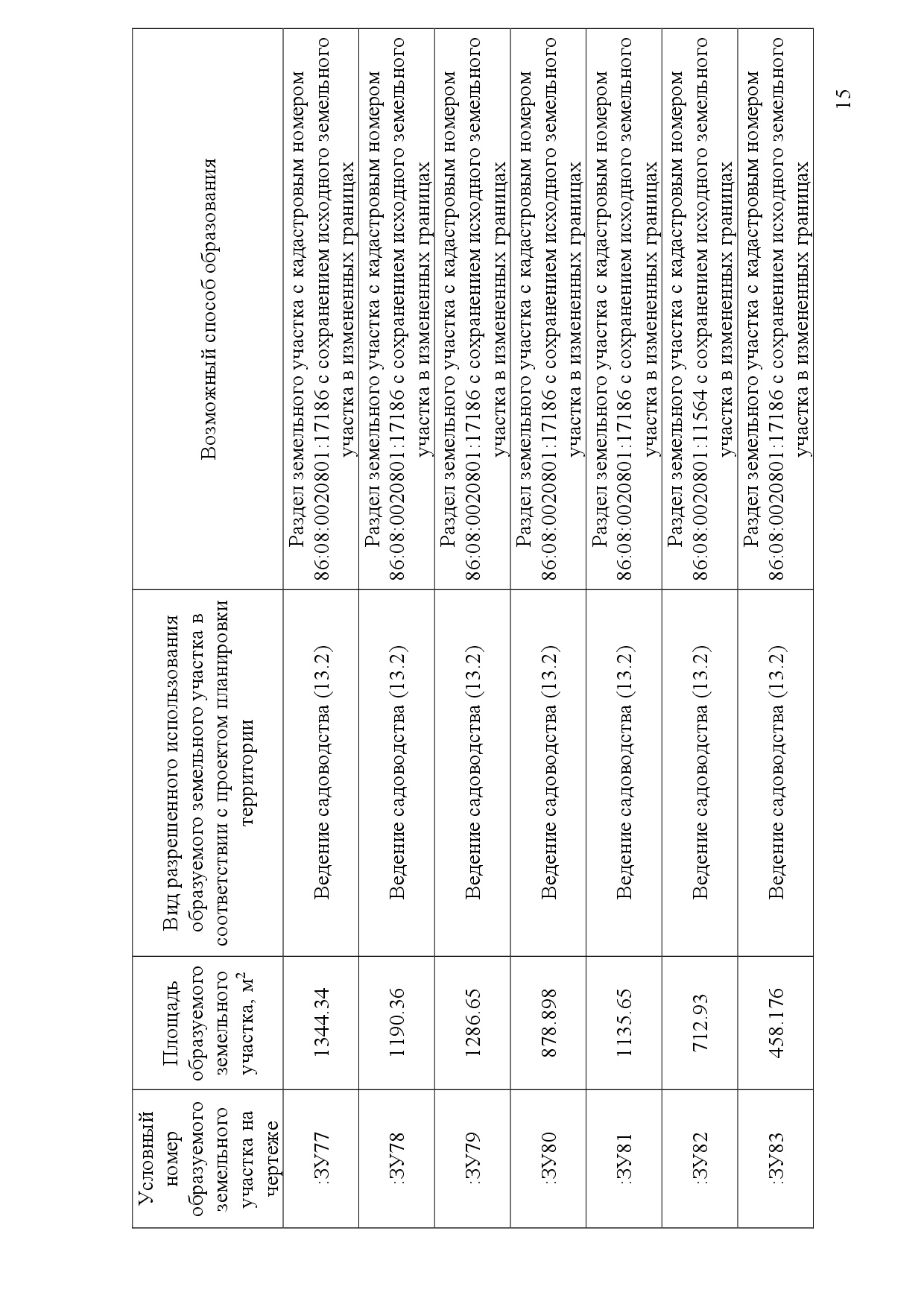 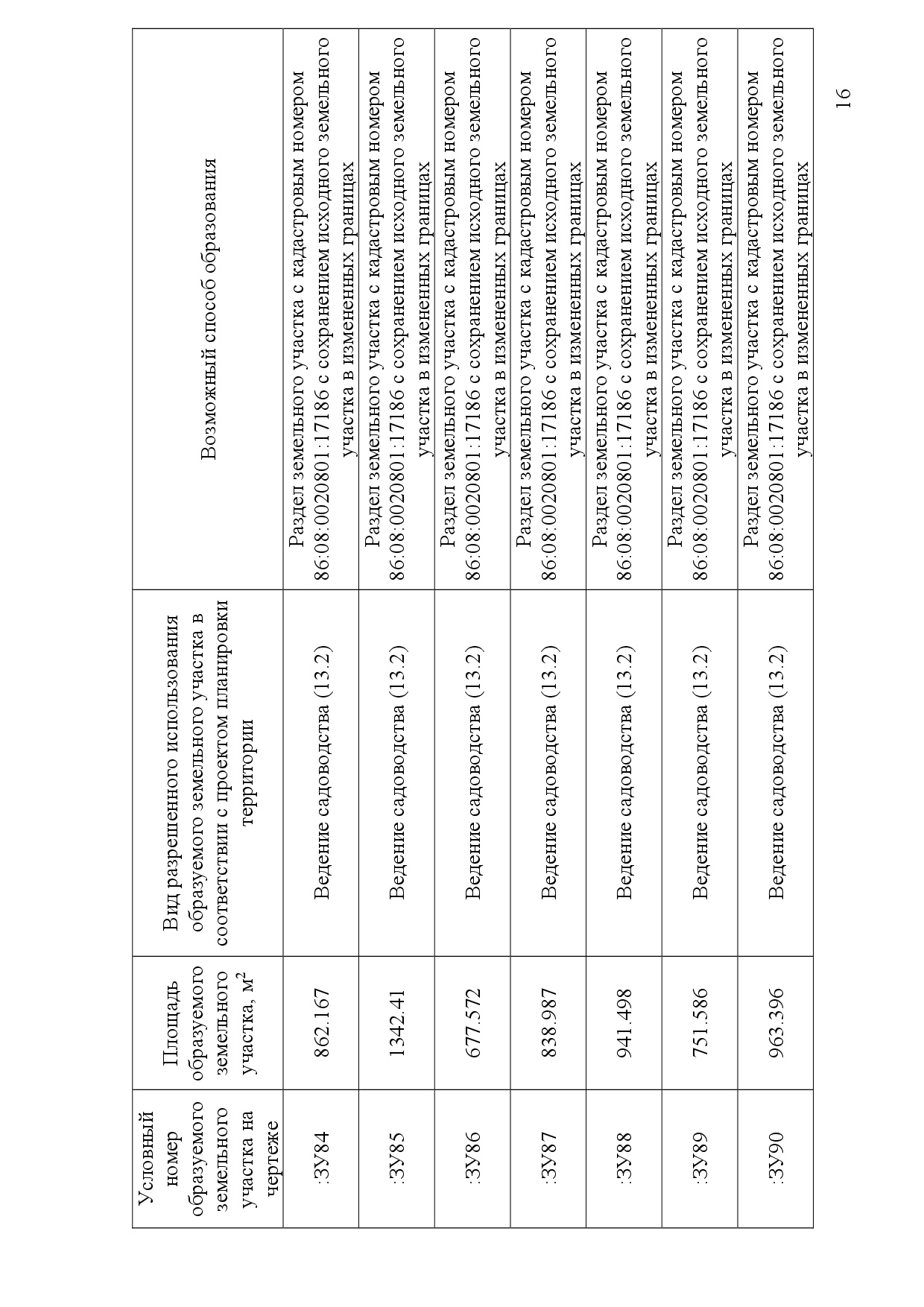 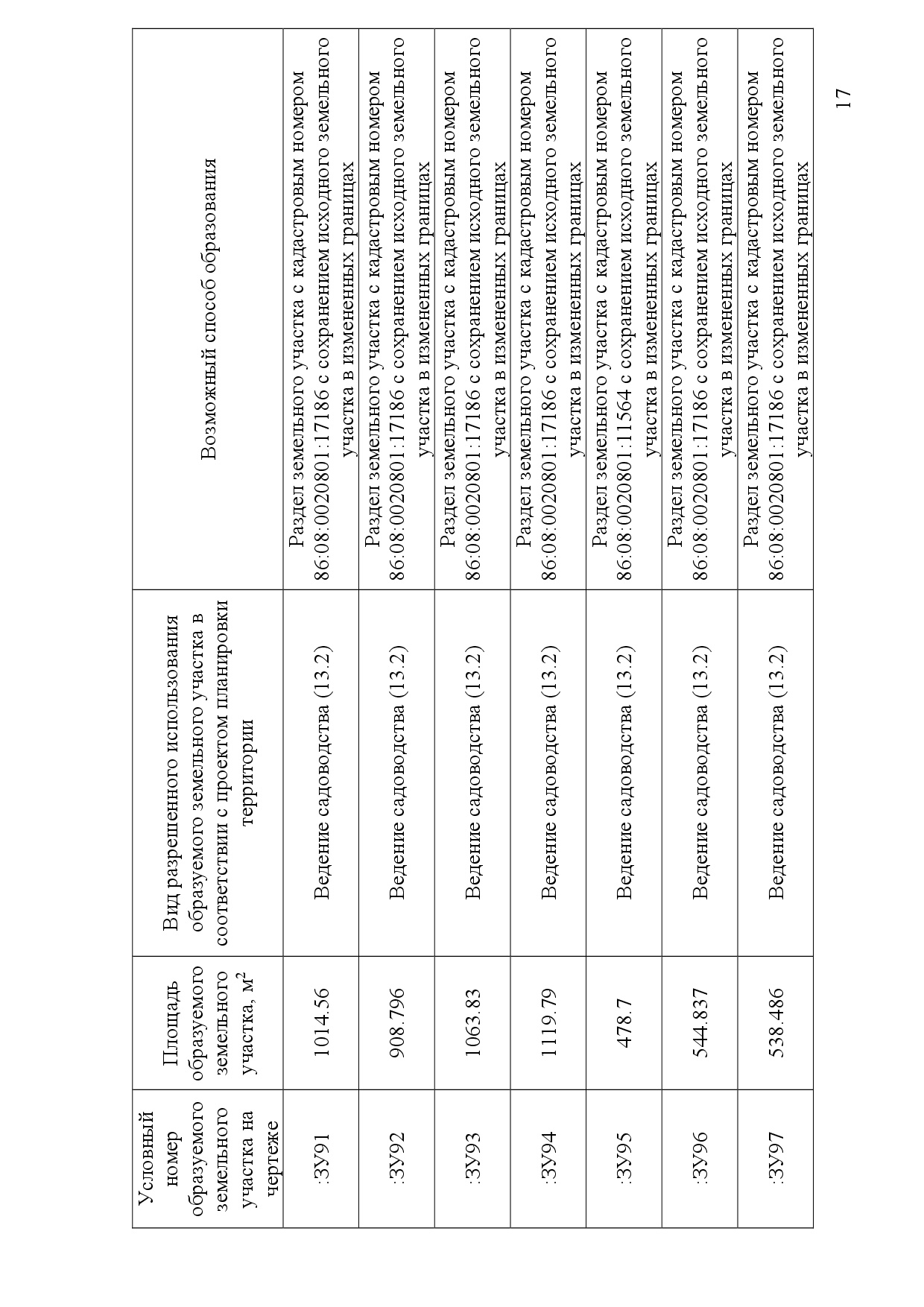 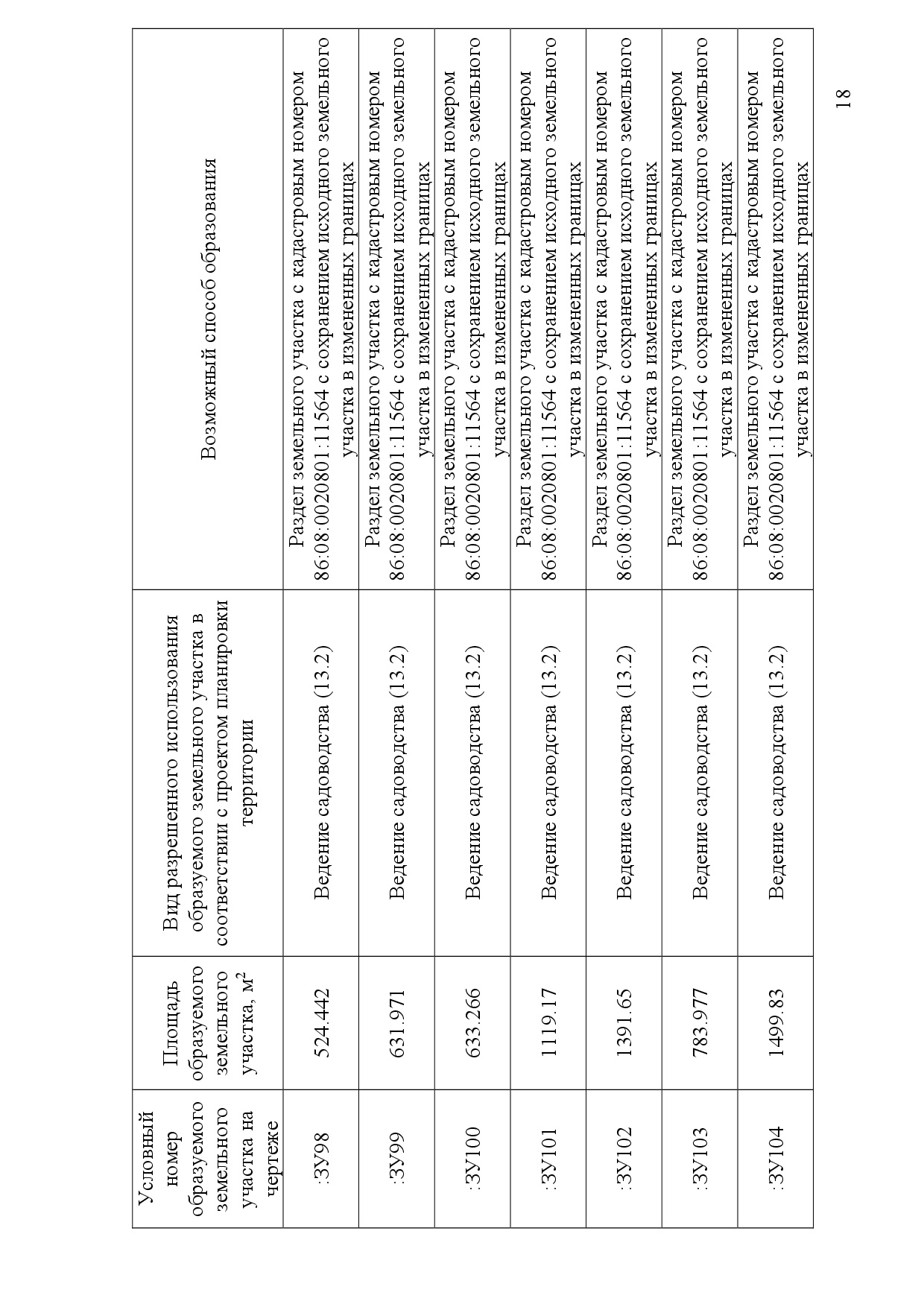 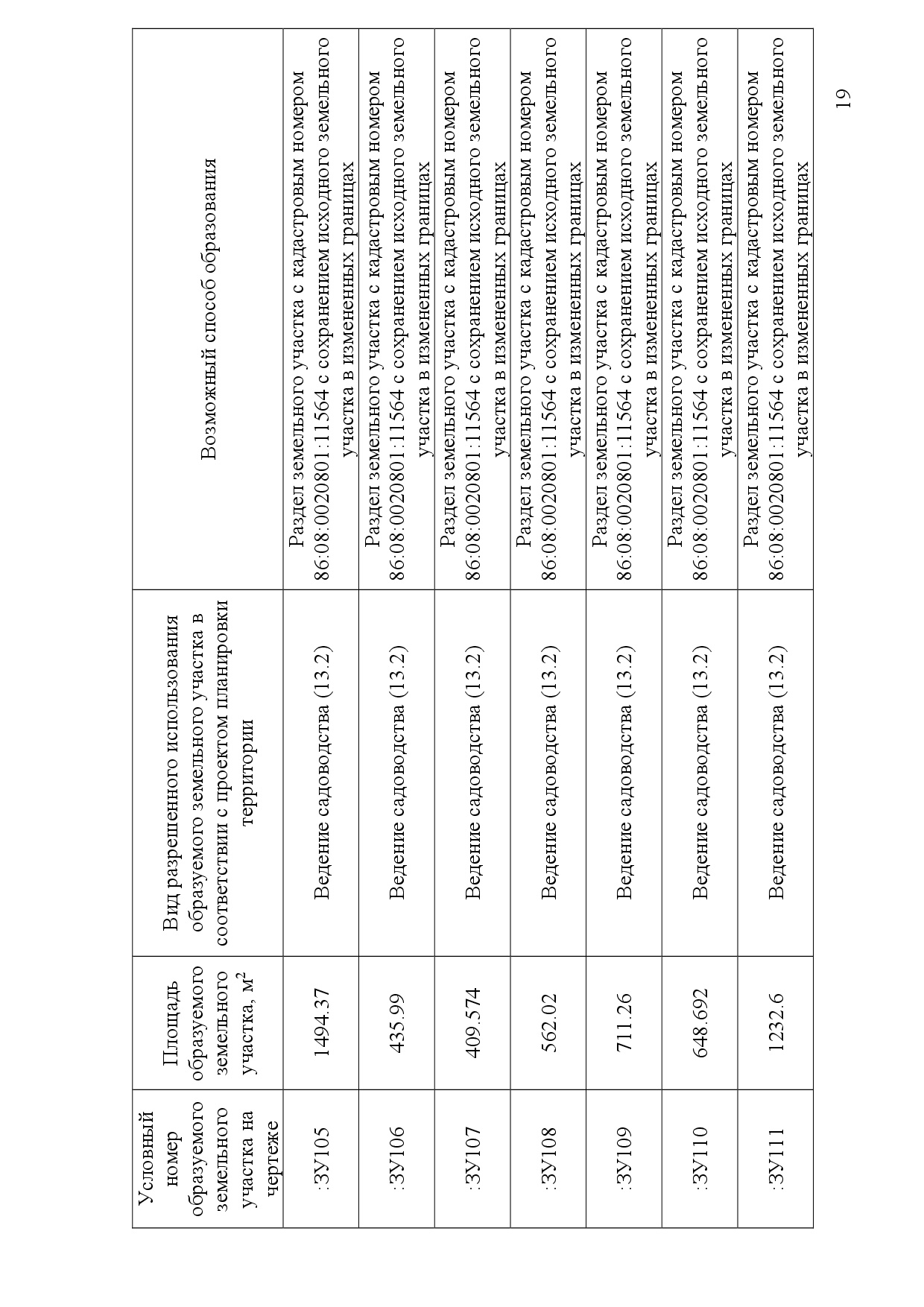 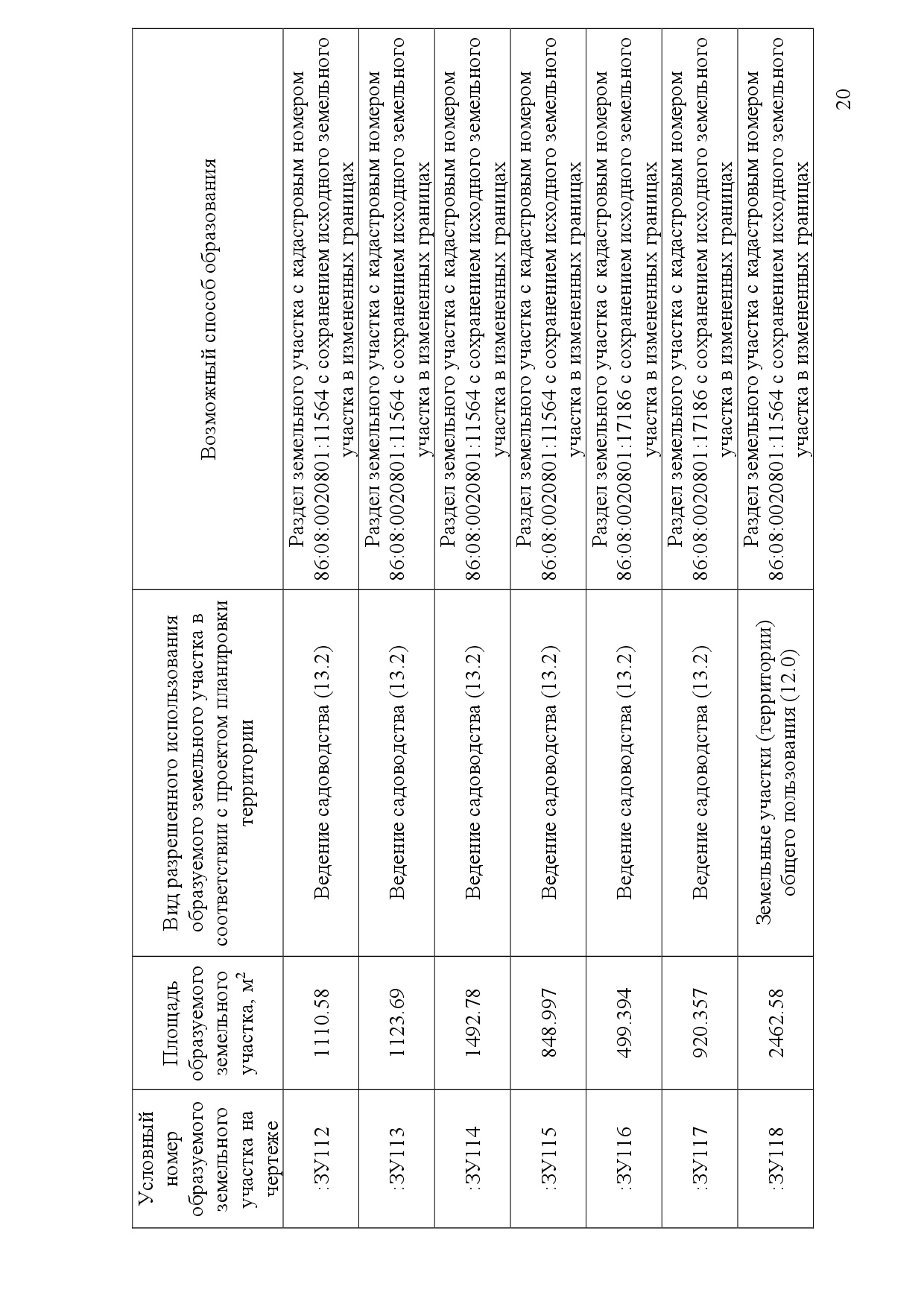 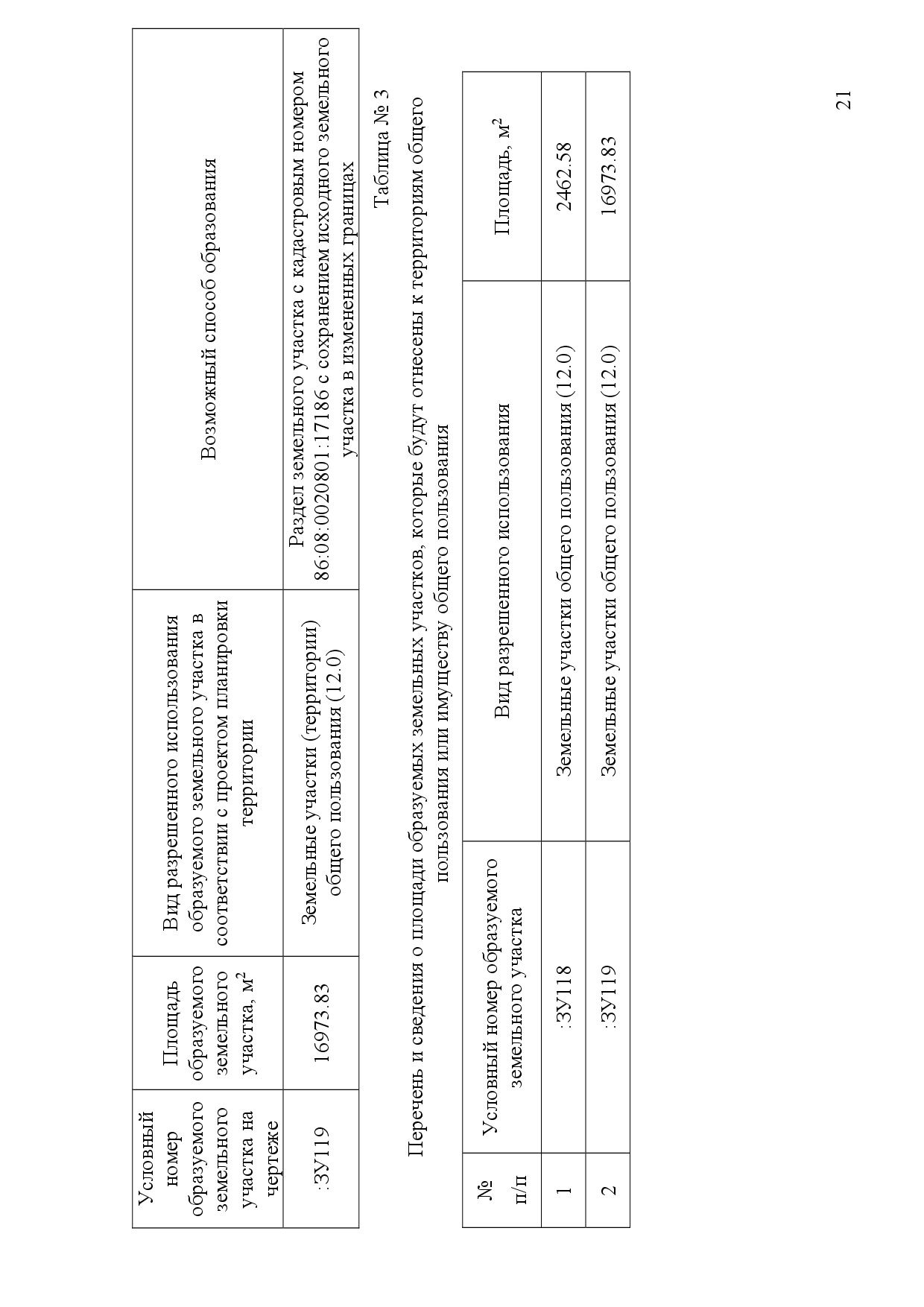 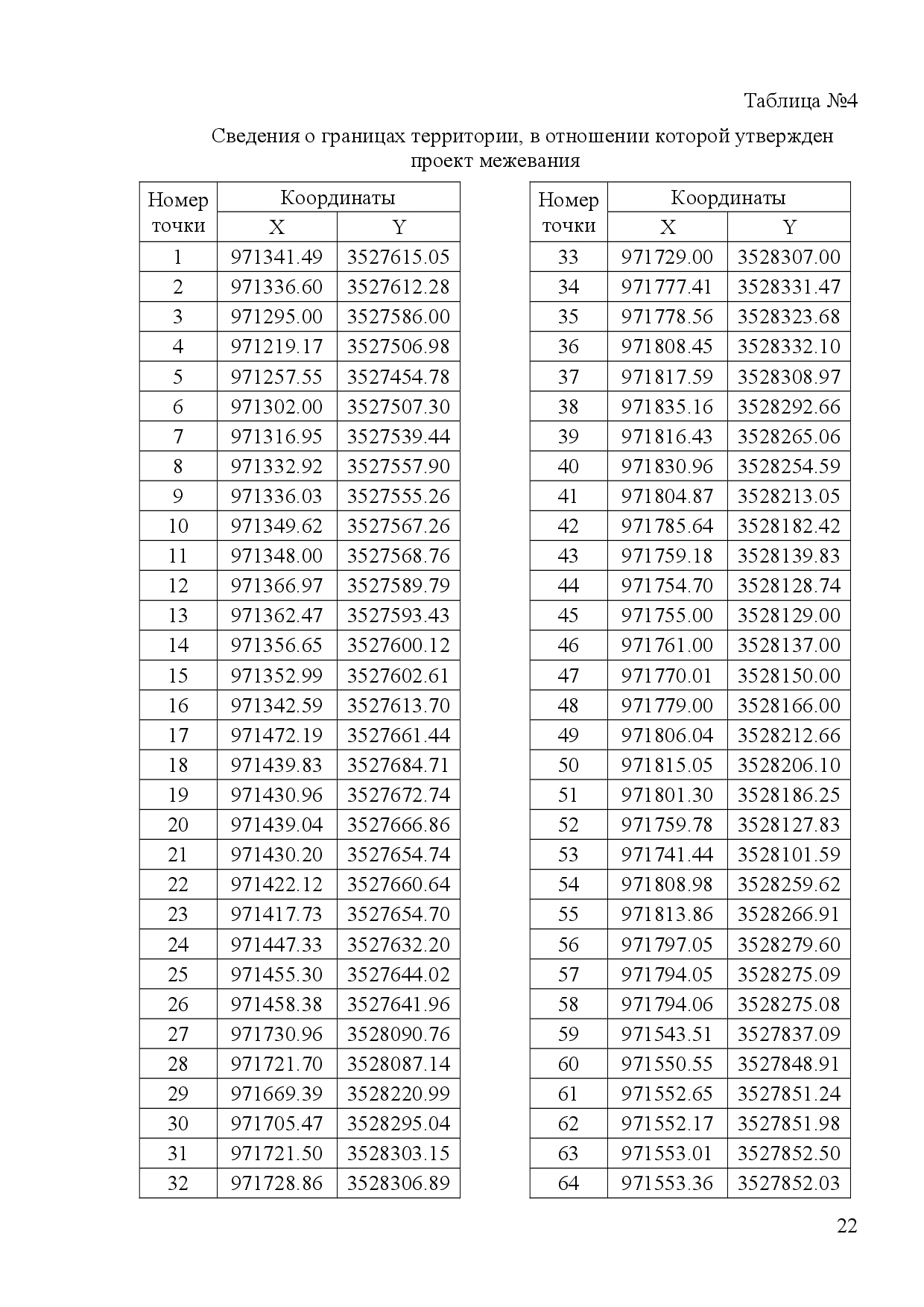 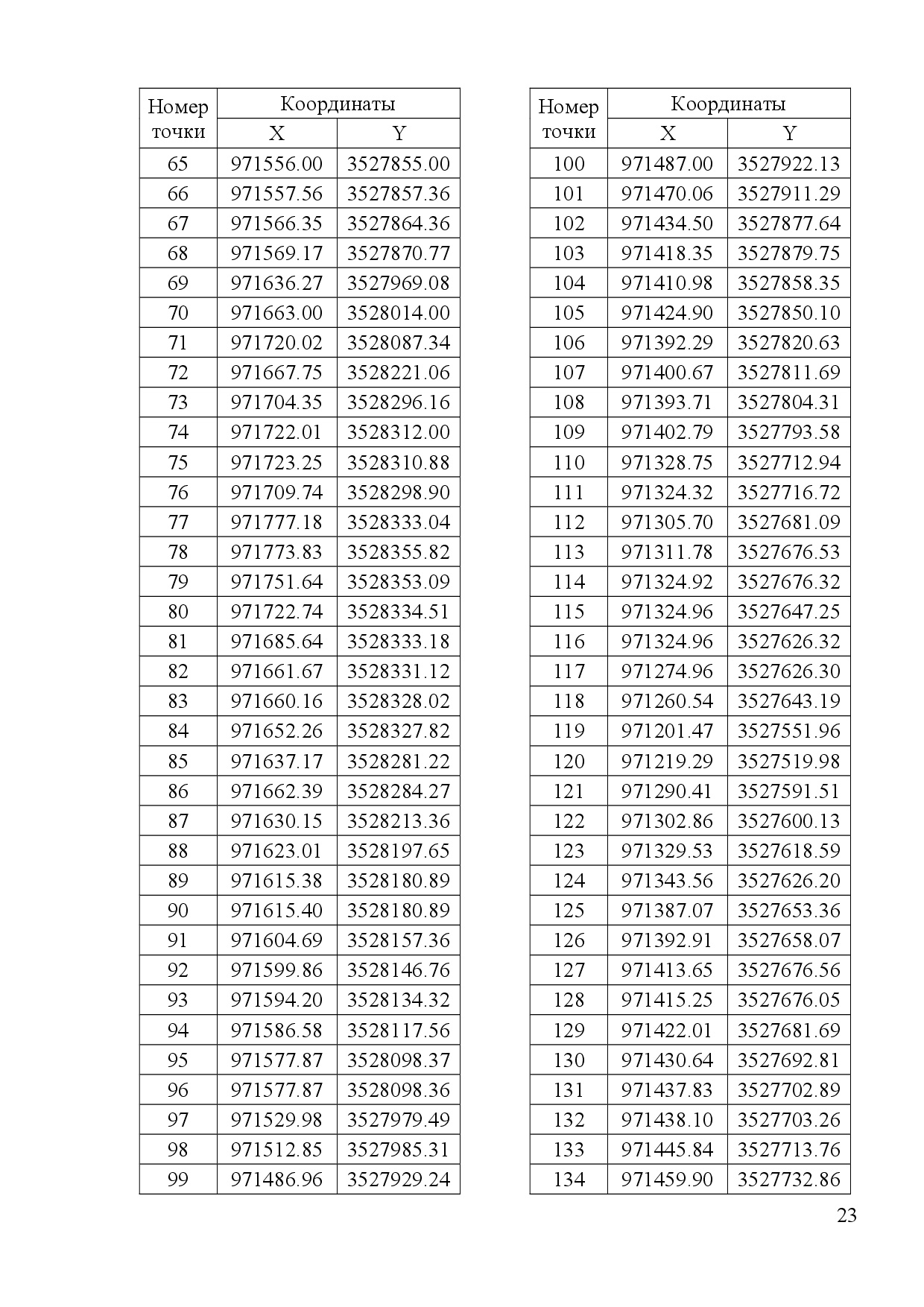 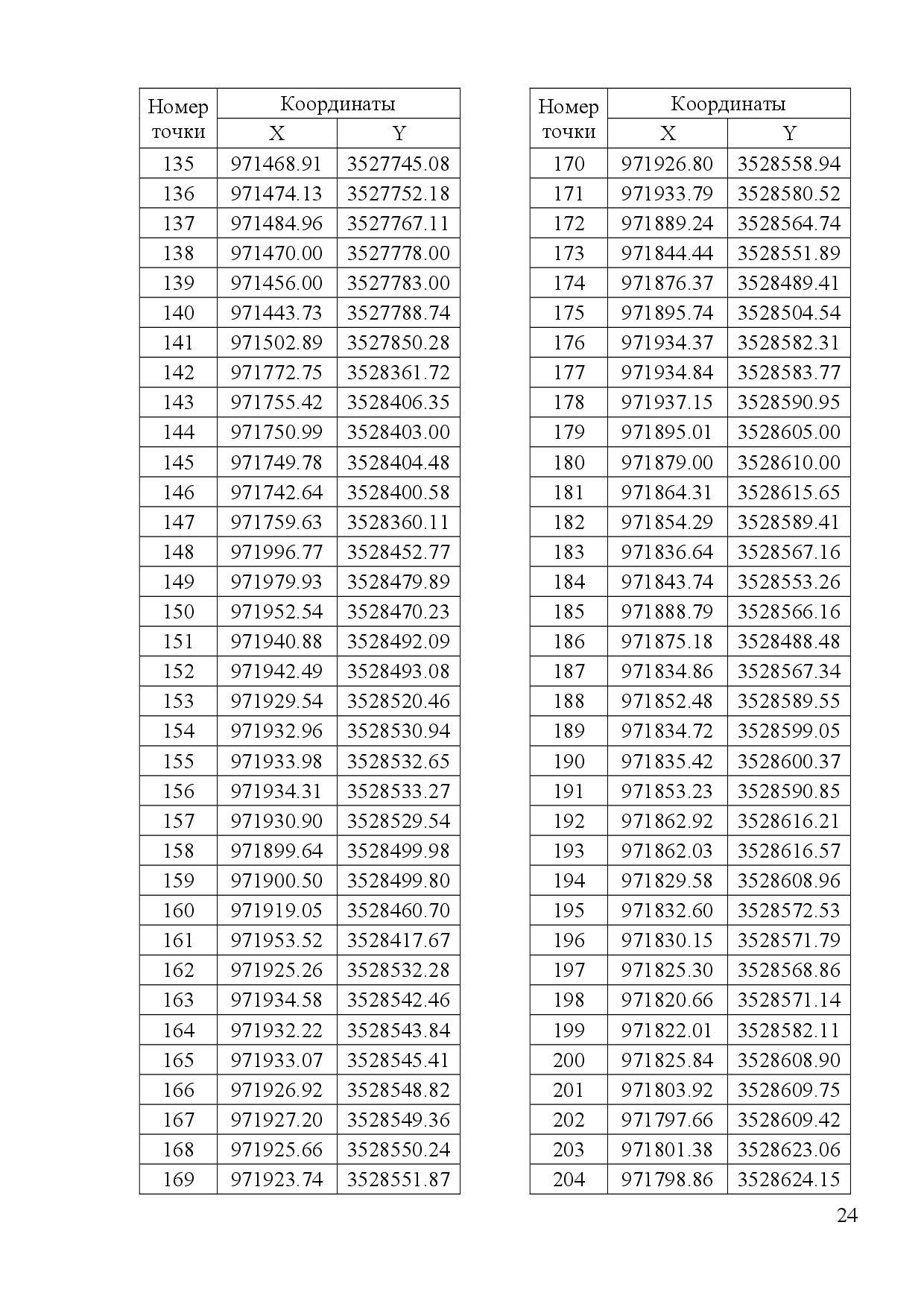 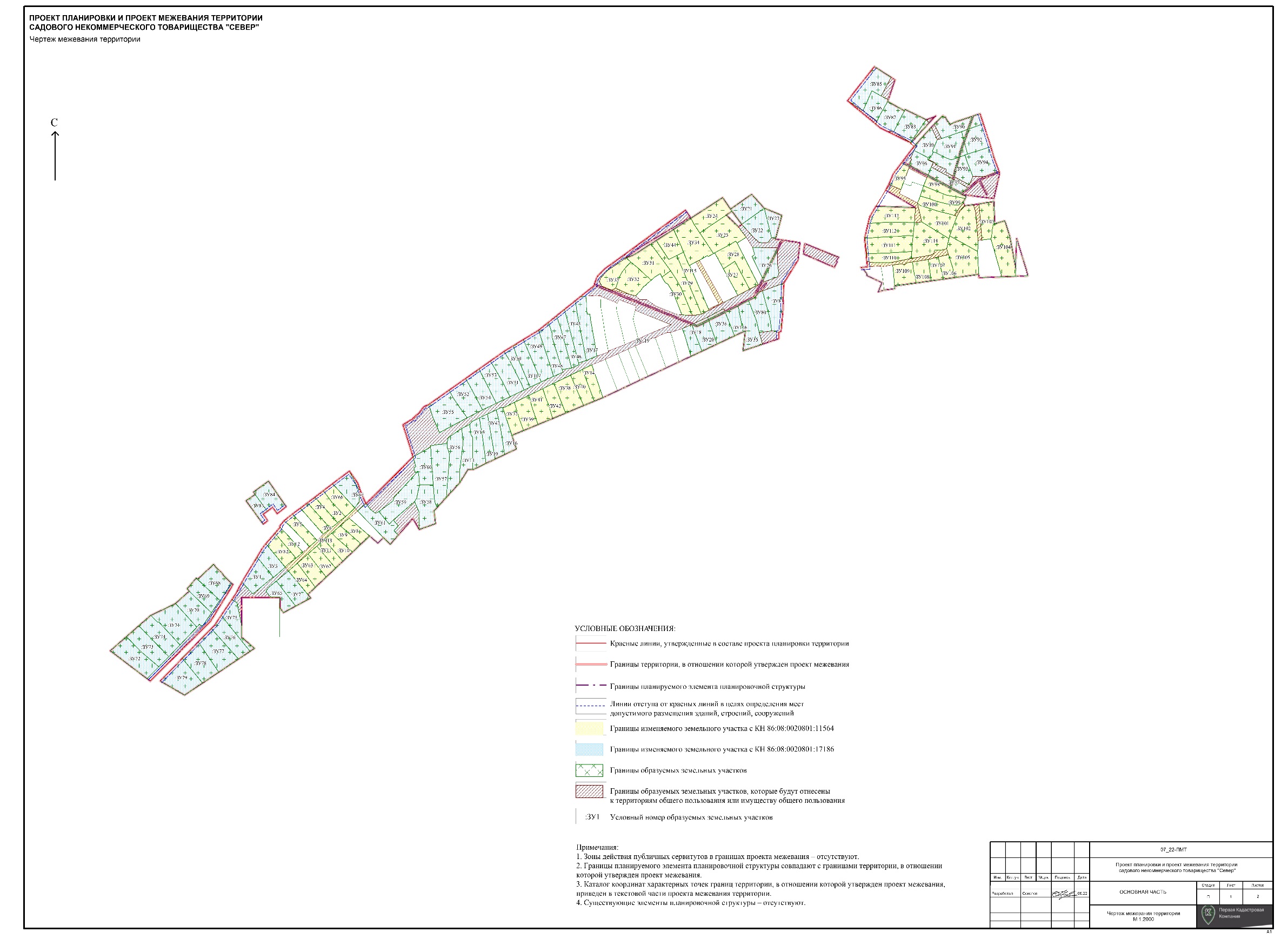 